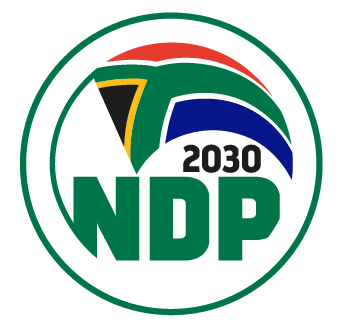 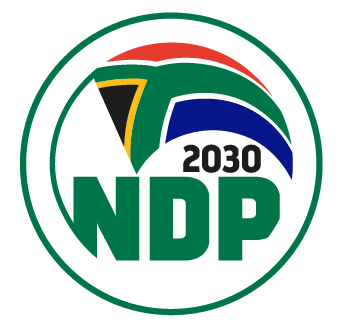 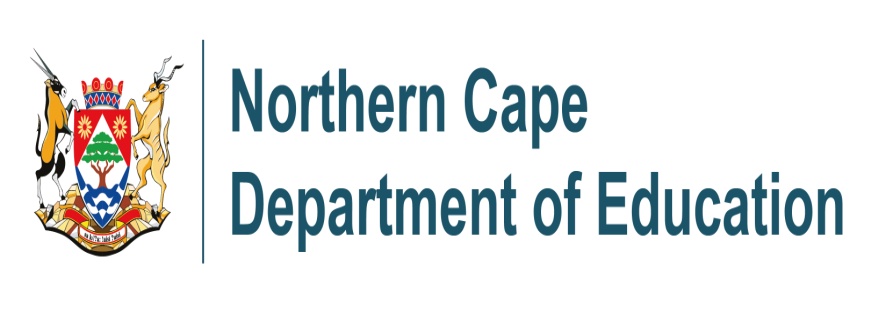 AFRIKAANS EERSTE ADDISIONELE TAALHERSIENINGGEDIGTEONDERWYSERGIDSGRAAD 122020BronnelysDepartment van Basiese Onderwys. Afrikaans Eerste Addisionele Taal NSS- en SS-Eksamenvraestelle, 2017-2019StudieprogramStudieprogramStudieprogramStudieprogramStudieprogramDAGDAGDATUMINHOUDBladsyBladsyBladsyBladsyMaandagMaandagDinsdagDinsdagWoensdagWoensdagDonderdagDonderdagVrydagVrydagSaterdagSaterdagSondagSondagMaandagMaandagDinsdagDinsdagWoensdagWoensdagDonderdagDonderdagVrydagVrydagSaterdagSaterdagSondagSondagMaandagMaandagDinsdagDinsdagWoensdagWoensdagDonderdagDonderdagVrydagVrydagSaterdagSaterdagSondagSondagMaandagMaandagDinsdagDinsdagWoensdagWoensdagDonderdagDonderdagVrydagVrydagSaterdagSaterdagSondagSondagDie samestelling van Vraestel 2	Die samestelling van Vraestel 2	Die samestelling van Vraestel 2	Die samestelling van Vraestel 2	Die samestelling van Vraestel 2	Vraestel 1 bestaan uit VIER AFDELINGS naamlik:Vraestel 1 bestaan uit VIER AFDELINGS naamlik:Vraestel 1 bestaan uit VIER AFDELINGS naamlik:Vraestel 1 bestaan uit VIER AFDELINGS naamlik:Vraestel 1 bestaan uit VIER AFDELINGS naamlik:AFDELINGVRAAGGENRENAAM VAN BOEKPUNTEAFDELING AVRAAG 4ROMANLien se lankstaanskoene – Derick van der Walt35AFDELING BVRAAG 7DRAMAFiela se kind – die drama  -  Dalene Matthee35AFDELING CVRAAG 8.1 EN 8.2KORTVERHALE2 kortverhale uit Spieëlbeelde 35AFDELING DVRAAG 9.1 EN 9.2GEDIGTE2 gedigte uit Verskuns vir Eerste Addisionele Taal 35Rondom my - Dawie de Jager1.1naby die spreker/ eerste persoondit is wanneer iemand  persoon  oral om hom wil hê.(Enige EEN of soortgelyk aan antwoord)naby die spreker/ eerste persoondit is wanneer iemand  persoon  oral om hom wil hê.(Enige EEN of soortgelyk aan antwoord)(1)(1)3331.2Die titel dui daarop dat die spreker sy geliefde naby/ om hom wil hê, in die gedig word sy begeerte om sy geliefde naby hom te hê uitgespreek.Die titel dui daarop dat die spreker sy geliefde naby/ om hom wil hê, in die gedig word sy begeerte om sy geliefde naby hom te hê uitgespreek.(2)(2)4442 (nuwe) geliefde/ eks/ man/ vrou (nuwe) geliefde/ eks/ man/ vrou (nuwe) geliefde/ eks/ man/ vrou (nuwe) geliefde/ eks/ man/ vrou(1)(1)3333Die spreker …praat van “hierdie keer”.sê “het my al veels te veel keer (ondergekry)”.sê “ek wil my tyd vat”. (Enige EEN of soortgelyk aan bogenoemde)Die spreker …praat van “hierdie keer”.sê “het my al veels te veel keer (ondergekry)”.sê “ek wil my tyd vat”. (Enige EEN of soortgelyk aan bogenoemde)Die spreker …praat van “hierdie keer”.sê “het my al veels te veel keer (ondergekry)”.sê “ek wil my tyd vat”. (Enige EEN of soortgelyk aan bogenoemde)Die spreker …praat van “hierdie keer”.sê “het my al veels te veel keer (ondergekry)”.sê “ek wil my tyd vat”. (Enige EEN of soortgelyk aan bogenoemde)(1)(1)3334.4.14.1versigtigerversigtiger(1)(1)3334.24.2Die spreker sê / (herhaal) dat hy / sy / haar tyd wil vat. (Aanhalings wat herhaling aandui is aanvaarbaar.) Die spreker erken dat sy / haar haastigheid hom / haar niks gebaat het nie (Of soortgelyk aan antwoord)Let wel: Vraag 9.2.3(a) moet korrek wees om hier punte te verdien.)Die spreker sê / (herhaal) dat hy / sy / haar tyd wil vat. (Aanhalings wat herhaling aandui is aanvaarbaar.) Die spreker erken dat sy / haar haastigheid hom / haar niks gebaat het nie (Of soortgelyk aan antwoord)Let wel: Vraag 9.2.3(a) moet korrek wees om hier punte te verdien.)(2)(2)3335“Ek wil my tyd vat hierdie keer” (versreël 1, 7)“Ek moet my tyd vat hierdie keer” (versreël 2, 8)(Enige EEN)“Ek wil my tyd vat hierdie keer” (versreël 1, 7)“Ek moet my tyd vat hierdie keer” (versreël 2, 8)(Enige EEN)“Ek wil my tyd vat hierdie keer” (versreël 1, 7)“Ek moet my tyd vat hierdie keer” (versreël 2, 8)(Enige EEN)“Ek wil my tyd vat hierdie keer” (versreël 1, 7)“Ek moet my tyd vat hierdie keer” (versreël 2, 8)(Enige EEN)(1)(1)33366.16.1“haastigheid”“haastigheid”(1)(1)2226.26.2Dit het die spreker …ondergekry.moedeloos gemaak.hulpeloos gemaak.(Enige EEN)Dit het die spreker …ondergekry.moedeloos gemaak.hulpeloos gemaak.(Enige EEN)(1)(1)22277.17.1“moet”“moet”(1)(1)2227.27.2Die spreker het al te veel seergekry.“… het my al veels te veel keer/ ondergekry”(Enige EEN)Die spreker het al te veel seergekry.“… het my al veels te veel keer/ ondergekry”(Enige EEN)(1)(1)3338Hy was te (oor) haastig.Hy was te (oor) haastig.Hy was te (oor) haastig.Hy was te (oor) haastig.(1)(1)2229“veels te veel keer”“veels te veel keer”“veels te veel keer”“veels te veel keer”(1)(1)33310“ondergekry”“ondergekry”“ondergekry”“ondergekry”(1)(1)2221111.111.1HartseerHartseer(1)(1)33311.211.2Die verhouding waarin die persoon was, het nie uitgewerk nie.Die person was nog hartseer oor die vorige verhouding.Daar is dinge wat pla / probleme in die verhouding.Daar is dingge wat die persoon terughou.(Enige EEN of soortgelyk aan antwoord)Let wel: Vraag 9.2.4(a) moet korrek wees om hier punte te verdien.)Die verhouding waarin die persoon was, het nie uitgewerk nie.Die person was nog hartseer oor die vorige verhouding.Daar is dinge wat pla / probleme in die verhouding.Daar is dingge wat die persoon terughou.(Enige EEN of soortgelyk aan antwoord)Let wel: Vraag 9.2.4(a) moet korrek wees om hier punte te verdien.)(1)(1)55512B metafoorD       metafoor (Enige EEN)B metafoorD       metafoor (Enige EEN)B metafoorD       metafoor (Enige EEN)B metafoorD       metafoor (Enige EEN)(1)(1)33313Die spreker sien dat die geliefde ook al …moedeloos was.seergekry het.mislukte verhoudings gehad het.(Enige EEN of soortgelyk aan antwoord)Die spreker sien dat die geliefde ook al …moedeloos was.seergekry het.mislukte verhoudings gehad het.(Enige EEN of soortgelyk aan antwoord)Die spreker sien dat die geliefde ook al …moedeloos was.seergekry het.mislukte verhoudings gehad het.(Enige EEN of soortgelyk aan antwoord)Die spreker sien dat die geliefde ook al …moedeloos was.seergekry het.mislukte verhoudings gehad het.(Enige EEN of soortgelyk aan antwoord)(1)(1)3331414.114.1konnotatiefkonnotatief(1)(1)33314.214.2Die woord “blou” verwys na …hartseer droefheid moedeloosheid.(Enige EEN of soortgelyk aan bogenoemde)Die woord “blou” verwys na …hartseer droefheid moedeloosheid.(Enige EEN of soortgelyk aan bogenoemde)(1)(1)33315.Die spreker het …hartseer droefheid moedeloosheid in haar oë gesien.Die spreker kan sien dat sy ongelukkig of moedeloos is.(Enige EEN)Die spreker het …hartseer droefheid moedeloosheid in haar oë gesien.Die spreker kan sien dat sy ongelukkig of moedeloos is.(Enige EEN)Die spreker het …hartseer droefheid moedeloosheid in haar oë gesien.Die spreker kan sien dat sy ongelukkig of moedeloos is.(Enige EEN)Die spreker het …hartseer droefheid moedeloosheid in haar oë gesien.Die spreker kan sien dat sy ongelukkig of moedeloos is.(Enige EEN)(1)(1)33316Die vorige keer wou iemand / die spreker dalk gehad het dat sy moes verander om by hom aan te pas.Sy kon nie haarself in die vorige verhouding uitgeleef het nie.(Enige EEN of soortgelyk aan bogenoemde)Die vorige keer wou iemand / die spreker dalk gehad het dat sy moes verander om by hom aan te pas.Sy kon nie haarself in die vorige verhouding uitgeleef het nie.(Enige EEN of soortgelyk aan bogenoemde)Die vorige keer wou iemand / die spreker dalk gehad het dat sy moes verander om by hom aan te pas.Sy kon nie haarself in die vorige verhouding uitgeleef het nie.(Enige EEN of soortgelyk aan bogenoemde)Die vorige keer wou iemand / die spreker dalk gehad het dat sy moes verander om by hom aan te pas.Sy kon nie haarself in die vorige verhouding uitgeleef het nie.(Enige EEN of soortgelyk aan bogenoemde)(1)(1)44417Die spreker sê vir sy geliefde dat sy … vir hom moet wys wie sy werklik is. haarself moet wees.“Kom wys my wie jy is en wie jy graag wil wees.”“Kom wees net jy, kom wees net jy.”  (Enige EEN of soortgelyk aan bogenoemde)Die spreker sê vir sy geliefde dat sy … vir hom moet wys wie sy werklik is. haarself moet wees.“Kom wys my wie jy is en wie jy graag wil wees.”“Kom wees net jy, kom wees net jy.”  (Enige EEN of soortgelyk aan bogenoemde)Die spreker sê vir sy geliefde dat sy … vir hom moet wys wie sy werklik is. haarself moet wees.“Kom wys my wie jy is en wie jy graag wil wees.”“Kom wees net jy, kom wees net jy.”  (Enige EEN of soortgelyk aan bogenoemde)Die spreker sê vir sy geliefde dat sy … vir hom moet wys wie sy werklik is. haarself moet wees.“Kom wys my wie jy is en wie jy graag wil wees.”“Kom wees net jy, kom wees net jy.”  (Enige EEN of soortgelyk aan bogenoemde)(1)(1)33318“Kom wees net jy, kom wees net jy.”  “Kom wees net jy, kom wees net jy.”  “Kom wees net jy, kom wees net jy.”  “Kom wees net jy, kom wees net jy.”  (1)(1)33319CversoekC      versoek (Enige EEN)CversoekC      versoek (Enige EEN)CversoekC      versoek (Enige EEN)CversoekC      versoek (Enige EEN)(1)(1)3332020.120.1tydtyd(1)(1)20.220.2haastighaastig(1)(1)20.320.3nabynaby(1)(1)21Wanneer hulle tyd saam deurbring.Wanneer sy sou besluit om rondom hom te wees.Wanneer sy sou besluit om hulle verhouding voort te sit.“kom wees hier rondom / my net as jy wil ...”(Enige EEN of soortgelyk aan bogenoemde)Wanneer hulle tyd saam deurbring.Wanneer sy sou besluit om rondom hom te wees.Wanneer sy sou besluit om hulle verhouding voort te sit.“kom wees hier rondom / my net as jy wil ...”(Enige EEN of soortgelyk aan bogenoemde)Wanneer hulle tyd saam deurbring.Wanneer sy sou besluit om rondom hom te wees.Wanneer sy sou besluit om hulle verhouding voort te sit.“kom wees hier rondom / my net as jy wil ...”(Enige EEN of soortgelyk aan bogenoemde)Wanneer hulle tyd saam deurbring.Wanneer sy sou besluit om rondom hom te wees.Wanneer sy sou besluit om hulle verhouding voort te sit.“kom wees hier rondom / my net as jy wil ...”(Enige EEN of soortgelyk aan bogenoemde)(1)(1)5552222.122.1EllipsEllips(1)(1)22222.222.2Die spreker wil hê dat die geliefde moet nadink oor sy woorde / versoek.Die spreker wil hê dat die geliefde moet nadink oor sy woorde / versoek.(1)(1)3332323.123.1Die spreker wil beklemtoon dat …mense hulleself moet wees in verhoudings.dit belangrik is om jou identiteit in  verhouding te behou.dit nodig is dat die twee partye mekaar moet ken, voordat hulle  verhouding begin.(Enige EEN of soortgelyk aan bogenoemde)Die spreker wil beklemtoon dat …mense hulleself moet wees in verhoudings.dit belangrik is om jou identiteit in  verhouding te behou.dit nodig is dat die twee partye mekaar moet ken, voordat hulle  verhouding begin.(Enige EEN of soortgelyk aan bogenoemde)(1)(1)55523.223.2Sulke verhoudings …werk.hou lank.word sterker.(Enige EEN of soortgelyk aan bogenoemde)Sulke verhoudings …werk.hou lank.word sterker.(Enige EEN of soortgelyk aan bogenoemde)(1)(1)55525sodat jy gelukkig kan wees.om te kan groei.om mekaar te kan aanvul.(Enige EEN of soortgelyk aan bogenoemde)sodat jy gelukkig kan wees.om te kan groei.om mekaar te kan aanvul.(Enige EEN of soortgelyk aan bogenoemde)sodat jy gelukkig kan wees.om te kan groei.om mekaar te kan aanvul.(Enige EEN of soortgelyk aan bogenoemde)sodat jy gelukkig kan wees.om te kan groei.om mekaar te kan aanvul.(Enige EEN of soortgelyk aan bogenoemde)(2)(2)5552626.126.1onselfsugtigonselfsugtig(1)(1)22226.226.2Die spreker …dwing nie sy geliefde nie.gee vir sy geliefde  keuse.“kom wees hier rondom /my net as jy wil ...”(Enige TWEE of soortgelyk aan bogenoemde)Die spreker …dwing nie sy geliefde nie.gee vir sy geliefde  keuse.“kom wees hier rondom /my net as jy wil ...”(Enige TWEE of soortgelyk aan bogenoemde)(1)(1)(1)(1)33333327dat een mens die ander een in die verhouding kans moet gee om homself / haarself te wees.dat een mens nie die ander een in die verhouding moet domineer nie.dat mense mekaar tyd moet gun om mekaar te leer ken.dat  mens nie oorhaastig in  verhouding moet wees nie.Leer uit die foute wat jy in vorige verhoudings gemaak het.(Enige EEN of soortgelyk aan bogenoemde)dat een mens die ander een in die verhouding kans moet gee om homself / haarself te wees.dat een mens nie die ander een in die verhouding moet domineer nie.dat mense mekaar tyd moet gun om mekaar te leer ken.dat  mens nie oorhaastig in  verhouding moet wees nie.Leer uit die foute wat jy in vorige verhoudings gemaak het.(Enige EEN of soortgelyk aan bogenoemde)dat een mens die ander een in die verhouding kans moet gee om homself / haarself te wees.dat een mens nie die ander een in die verhouding moet domineer nie.dat mense mekaar tyd moet gun om mekaar te leer ken.dat  mens nie oorhaastig in  verhouding moet wees nie.Leer uit die foute wat jy in vorige verhoudings gemaak het.(Enige EEN of soortgelyk aan bogenoemde)dat een mens die ander een in die verhouding kans moet gee om homself / haarself te wees.dat een mens nie die ander een in die verhouding moet domineer nie.dat mense mekaar tyd moet gun om mekaar te leer ken.dat  mens nie oorhaastig in  verhouding moet wees nie.Leer uit die foute wat jy in vorige verhoudings gemaak het.(Enige EEN of soortgelyk aan bogenoemde)(1)(1)3332828.128.1gerustellendgerustellend(1)(1)33328.228.2Die spreker nooi die ander persoon uit om homself / haarself te wees. / “Kom wys my wie jy is en wie jy graag wil wees”? “Kom wees net jy, kom wees net jy”.Die spreker fokus op die ander persoon / die “jy”. / “net as jy wil … net as jy wil”/ Äs jy tyd wil vat”.(Of soortgelyk aan antwoord)Let wel: Vraag 1.25(a) moet korrek wees om hier punte te verdien.)Die spreker nooi die ander persoon uit om homself / haarself te wees. / “Kom wys my wie jy is en wie jy graag wil wees”? “Kom wees net jy, kom wees net jy”.Die spreker fokus op die ander persoon / die “jy”. / “net as jy wil … net as jy wil”/ Äs jy tyd wil vat”.(Of soortgelyk aan antwoord)Let wel: Vraag 1.25(a) moet korrek wees om hier punte te verdien.)(3)(3)33329.1Cinversie C      inversie(Enige EEN)Cinversie C      inversie(Enige EEN)Cinversie C      inversie(Enige EEN)Cinversie C      inversie(Enige EEN)(1)(1)33329.2AalliterasieA      alliterasieAalliterasieA      alliterasieAalliterasieA      alliterasieAalliterasieA      alliterasie(1)(1)33329.3BenjambementB      enjambementBenjambementB      enjambementBenjambementB      enjambementBenjambementB      enjambement(1)(1)33329.4EherhalingE      herhalingEherhalingE      herhalingEherhalingE      herhalingEherhalingE      herhaling(1)(1)33330Herhaling bind die gedig tot  eenheid.Herhaling bind die gedig tot  eenheid.Herhaling bind die gedig tot  eenheid.Herhaling bind die gedig tot  eenheid.(1)(1) 3 3 331Dwil die geliefde daarvan oortuig dat hy/sy bedoel wat hy/sy sê.D      wil die geliefde daarvan oortuig dat hy/sy bedoel wat hy/sy sê.(Enige EEN)Dwil die geliefde daarvan oortuig dat hy/sy bedoel wat hy/sy sê.D      wil die geliefde daarvan oortuig dat hy/sy bedoel wat hy/sy sê.(Enige EEN)Dwil die geliefde daarvan oortuig dat hy/sy bedoel wat hy/sy sê.D      wil die geliefde daarvan oortuig dat hy/sy bedoel wat hy/sy sê.(Enige EEN)Dwil die geliefde daarvan oortuig dat hy/sy bedoel wat hy/sy sê.D      wil die geliefde daarvan oortuig dat hy/sy bedoel wat hy/sy sê.(Enige EEN)(1)(1)33332In strofe 1 wil die ek-spreker sy tyd neem in die verhouding, want hy is gewoonlik te haastig en tree verkeerd op.In strofe 2 praat hy met sy geliefde. Hy wil haar leer ken soos sy is. In strofe 3 wil hy naby haar wees, maar dwing haar nie om by hom te wees nie.(Of soortgelyk aan antwoord)In strofe 1 wil die ek-spreker sy tyd neem in die verhouding, want hy is gewoonlik te haastig en tree verkeerd op.In strofe 2 praat hy met sy geliefde. Hy wil haar leer ken soos sy is. In strofe 3 wil hy naby haar wees, maar dwing haar nie om by hom te wees nie.(Of soortgelyk aan antwoord)In strofe 1 wil die ek-spreker sy tyd neem in die verhouding, want hy is gewoonlik te haastig en tree verkeerd op.In strofe 2 praat hy met sy geliefde. Hy wil haar leer ken soos sy is. In strofe 3 wil hy naby haar wees, maar dwing haar nie om by hom te wees nie.(Of soortgelyk aan antwoord)In strofe 1 wil die ek-spreker sy tyd neem in die verhouding, want hy is gewoonlik te haastig en tree verkeerd op.In strofe 2 praat hy met sy geliefde. Hy wil haar leer ken soos sy is. In strofe 3 wil hy naby haar wees, maar dwing haar nie om by hom te wees nie.(Of soortgelyk aan antwoord)(3)(3)33333Daar is baie herhaling. / Die begin van elke strofe klink soos  refrain. (Die aanhaling is aanvaarbaar.)Daar is rym / halrym. / Die gedig is klankryk. (Voorbeelde is aanvaarbaar.)Daar is ritme.(Enige TWEE of soortgelyk aan bogenoemde)Daar is baie herhaling. / Die begin van elke strofe klink soos  refrain. (Die aanhaling is aanvaarbaar.)Daar is rym / halrym. / Die gedig is klankryk. (Voorbeelde is aanvaarbaar.)Daar is ritme.(Enige TWEE of soortgelyk aan bogenoemde)Daar is baie herhaling. / Die begin van elke strofe klink soos  refrain. (Die aanhaling is aanvaarbaar.)Daar is rym / halrym. / Die gedig is klankryk. (Voorbeelde is aanvaarbaar.)Daar is ritme.(Enige TWEE of soortgelyk aan bogenoemde)Daar is baie herhaling. / Die begin van elke strofe klink soos  refrain. (Die aanhaling is aanvaarbaar.)Daar is rym / halrym. / Die gedig is klankryk. (Voorbeelde is aanvaarbaar.)Daar is ritme.(Enige TWEE of soortgelyk aan bogenoemde)(2)(2)44434 Liriekis ryk aan klank, ritme en herhaling.Die herhaling loop dikwels uit op  refrein.Dit is gevoelvol / emosioneel. Daar is baie keer  ek-spreker wat vir die leser / gehoor van sy eie ervaring en gevoel vertel.(Enige DRIE) Liriekis ryk aan klank, ritme en herhaling.Die herhaling loop dikwels uit op  refrein.Dit is gevoelvol / emosioneel. Daar is baie keer  ek-spreker wat vir die leser / gehoor van sy eie ervaring en gevoel vertel.(Enige DRIE) Liriekis ryk aan klank, ritme en herhaling.Die herhaling loop dikwels uit op  refrein.Dit is gevoelvol / emosioneel. Daar is baie keer  ek-spreker wat vir die leser / gehoor van sy eie ervaring en gevoel vertel.(Enige DRIE) Liriekis ryk aan klank, ritme en herhaling.Die herhaling loop dikwels uit op  refrein.Dit is gevoelvol / emosioneel. Daar is baie keer  ek-spreker wat vir die leser / gehoor van sy eie ervaring en gevoel vertel.(Enige DRIE)(3)(3)33335liefdesgedigliefdesgedigliefdesgedigliefdesgedig(1)(1)22236Dit maak die gedig persoonlik.Dit maak die gedig persoonlik.Dit maak die gedig persoonlik.Dit maak die gedig persoonlik.(1)(1)4443737.137.1Ek-sprekerEerstepersoonspreker(Enige EEN)Ek-sprekerEerstepersoonspreker(Enige EEN)(1)(1)33337.237.2Dit maak die gedig meer persoonlik.Die leser ervaar die spreker se emosies.(Enige EEN of soortgelyk aan bogenoemde)Dit maak die gedig meer persoonlik.Die leser ervaar die spreker se emosies.(Enige EEN of soortgelyk aan bogenoemde)(1)(1)33338liefdeliefdeliefdeliefde(1)(1)33339Byna alle mense ervaar liefde / dieselfde gevoelens wanneer hulle iemand liefhet.Enige mens kan liefde / hierdie emosies beleef.(Enige EEN of soortgelyk aan bogenoemde)Byna alle mense ervaar liefde / dieselfde gevoelens wanneer hulle iemand liefhet.Enige mens kan liefde / hierdie emosies beleef.(Enige EEN of soortgelyk aan bogenoemde)Byna alle mense ervaar liefde / dieselfde gevoelens wanneer hulle iemand liefhet.Enige mens kan liefde / hierdie emosies beleef.(Enige EEN of soortgelyk aan bogenoemde)Byna alle mense ervaar liefde / dieselfde gevoelens wanneer hulle iemand liefhet.Enige mens kan liefde / hierdie emosies beleef.(Enige EEN of soortgelyk aan bogenoemde)(1)(1)44440PaarrymPaarrymPaarrymPaarrym1122241herhalingalleenplasingherhalingalleenplasingherhalingalleenplasingherhalingalleenplasing(2)(2)22242DritmeD      ritme(Enige EEN)DritmeD      ritme(Enige EEN)DritmeD      ritme(Enige EEN)DritmeD      ritme(Enige EEN)(1)(1)333Palimpses - Johann de LangePalimpses - Johann de LangePalimpses - Johann de LangePalimpses - Johann de LangePalimpses - Johann de Lange1.1.1.11.1personifikasie(1)(1)2221.21.2Die bome beweeg in die wolklose lug asof dit skryf.(1)(1)2221.31.3wolkloossonder wolke(Enige EEN)(1)(1)3332.2."blou"/blou  •"kreukellose"/kreukellose (Enige EEN)"blou"/blou  •"kreukellose"/kreukellose (Enige EEN)"blou"/blou  •"kreukellose"/kreukellose (Enige EEN)(1)(1)1113.13.1VRA HULP: Die mens moenie bome vernietig/afkap nie. (Oorweeg Direkte Rede) Die mens roei die bome uit. Die bome kry seer.  Die bome roep/vra om hulp/om bewaar te word. AANKLAG TEEN DIE MENS: Die mens tree onverantwoordelik teenoor bome/die natuur op.Die mens moet sy verantwoordelikheid teenoor bome/die natuur aanvaar. MORELE LES: Bome is belangrik vir die ekosisteem. (Enige EEN of soortgelyk aan bogenoemde – hanteer ander antwoorde met diskresie n.a.v. bogenoemde temas)VRA HULP: Die mens moenie bome vernietig/afkap nie. (Oorweeg Direkte Rede) Die mens roei die bome uit. Die bome kry seer.  Die bome roep/vra om hulp/om bewaar te word. AANKLAG TEEN DIE MENS: Die mens tree onverantwoordelik teenoor bome/die natuur op.Die mens moet sy verantwoordelikheid teenoor bome/die natuur aanvaar. MORELE LES: Bome is belangrik vir die ekosisteem. (Enige EEN of soortgelyk aan bogenoemde – hanteer ander antwoorde met diskresie n.a.v. bogenoemde temas)VRA HULP: Die mens moenie bome vernietig/afkap nie. (Oorweeg Direkte Rede) Die mens roei die bome uit. Die bome kry seer.  Die bome roep/vra om hulp/om bewaar te word. AANKLAG TEEN DIE MENS: Die mens tree onverantwoordelik teenoor bome/die natuur op.Die mens moet sy verantwoordelikheid teenoor bome/die natuur aanvaar. MORELE LES: Bome is belangrik vir die ekosisteem. (Enige EEN of soortgelyk aan bogenoemde – hanteer ander antwoorde met diskresie n.a.v. bogenoemde temas)(1)(1)4443.23.2VANUIT DIE MENSE SE PERSPEKTIEF: Mense dink net aan die voordeel wat hulle uit die bome kan trek (bv. papier maak, as vuurmaakhout gebruik, ens.) Die vernietiging van bome gaan dikwels gepaard met die een of ander vorm van ontwikkeling. Mense is oningelig. • Mense gee nie om nie/is selfsugtig. Mense verstaan nie boomtaal nie. VANUIT DIE BOME SE PERSPEKTIEF Aanvaar ook antwoorde op  meer letterlike vlak vanuuit die bome se perspektief bv. Bome skryf in die lug (iets wat mense nie kan sien nie, nie ŉ konkrete boodskap nie). (Enige EEN of soortgelyk aan bogenoemde – 9.2.2(a) en 9.2.2.(b) hoef nie as ‘n eenheid hanteer te word nie)   VANUIT DIE MENSE SE PERSPEKTIEF: Mense dink net aan die voordeel wat hulle uit die bome kan trek (bv. papier maak, as vuurmaakhout gebruik, ens.) Die vernietiging van bome gaan dikwels gepaard met die een of ander vorm van ontwikkeling. Mense is oningelig. • Mense gee nie om nie/is selfsugtig. Mense verstaan nie boomtaal nie. VANUIT DIE BOME SE PERSPEKTIEF Aanvaar ook antwoorde op  meer letterlike vlak vanuuit die bome se perspektief bv. Bome skryf in die lug (iets wat mense nie kan sien nie, nie ŉ konkrete boodskap nie). (Enige EEN of soortgelyk aan bogenoemde – 9.2.2(a) en 9.2.2.(b) hoef nie as ‘n eenheid hanteer te word nie)   VANUIT DIE MENSE SE PERSPEKTIEF: Mense dink net aan die voordeel wat hulle uit die bome kan trek (bv. papier maak, as vuurmaakhout gebruik, ens.) Die vernietiging van bome gaan dikwels gepaard met die een of ander vorm van ontwikkeling. Mense is oningelig. • Mense gee nie om nie/is selfsugtig. Mense verstaan nie boomtaal nie. VANUIT DIE BOME SE PERSPEKTIEF Aanvaar ook antwoorde op  meer letterlike vlak vanuuit die bome se perspektief bv. Bome skryf in die lug (iets wat mense nie kan sien nie, nie ŉ konkrete boodskap nie). (Enige EEN of soortgelyk aan bogenoemde – 9.2.2(a) en 9.2.2.(b) hoef nie as ‘n eenheid hanteer te word nie)   (1)(1)44444C   te beklemtoon dat die bome hulpeloos in die hele proses is. C  te beklemtoon dat die bome hulpeloos in die hele proses is. OFD te beklemtoon dat die hout op verskillende maniere verwerk word. D te beklemtoon dat die hout op verskillende maniere verwerk word.  (Enige EEN)   C   te beklemtoon dat die bome hulpeloos in die hele proses is. C  te beklemtoon dat die bome hulpeloos in die hele proses is. OFD te beklemtoon dat die hout op verskillende maniere verwerk word. D te beklemtoon dat die hout op verskillende maniere verwerk word.  (Enige EEN)   C   te beklemtoon dat die bome hulpeloos in die hele proses is. C  te beklemtoon dat die bome hulpeloos in die hele proses is. OFD te beklemtoon dat die hout op verskillende maniere verwerk word. D te beklemtoon dat die hout op verskillende maniere verwerk word.  (Enige EEN)   (1)(1)3335.5.(5.1)      vel(5.1)      vel(5.1)      vel(1)(1)222(5.2)      maal(5.2)      maal(5.2)      maal(1)(1)222(5.3)        pulp(5.3)        pulp(5.3)        pulp(1)(1)2226.6.ŉ digter ŉ skrywer enige iemand wat op papier skryf/tik enige aktivis (vir die bewaring van bome/teen die uitroei van bome) (Enige EEN)ŉ digter ŉ skrywer enige iemand wat op papier skryf/tik enige aktivis (vir die bewaring van bome/teen die uitroei van bome) (Enige EEN)ŉ digter ŉ skrywer enige iemand wat op papier skryf/tik enige aktivis (vir die bewaring van bome/teen die uitroei van bome) (Enige EEN)(1)(1)11177Die "pyn"/pyn verwys na: emosies/emosionele pyn/swaarkry van die mense/bome. die skade wat aan die natuur aangerig word.  die onvolmaaktheid van ons bestaan. die pyn van die skeppingsproses (kuns). die pyn wat die mens oor hierdie vernietiging ervaar.  (Enige EEN of soortgelyk aan bogenoemde)Die "pyn"/pyn verwys na: emosies/emosionele pyn/swaarkry van die mense/bome. die skade wat aan die natuur aangerig word.  die onvolmaaktheid van ons bestaan. die pyn van die skeppingsproses (kuns). die pyn wat die mens oor hierdie vernietiging ervaar.  (Enige EEN of soortgelyk aan bogenoemde)Die "pyn"/pyn verwys na: emosies/emosionele pyn/swaarkry van die mense/bome. die skade wat aan die natuur aangerig word.  die onvolmaaktheid van ons bestaan. die pyn van die skeppingsproses (kuns). die pyn wat die mens oor hierdie vernietiging ervaar.  (Enige EEN of soortgelyk aan bogenoemde)(1)(1)33388"kletterend"/kletterend"kletterend"/kletterend"kletterend"/kletterend(1)(1)33399(9.1)       byl(e)(9.1)       byl(e)(9.1)       byl(e)(1)(1)222(9.2)       tikmasjien/papier/woorde(9.2)       tikmasjien/papier/woorde(9.2)       tikmasjien/papier/woorde(1)(1)22210.10."fynste grein"/fynste grein (moet opeenvolgend wees)"fynste grein"/fynste grein (moet opeenvolgend wees)"fynste grein"/fynste grein (moet opeenvolgend wees)(1)(1)11111.111.1Dit is  Perkamentrol waarvan die skrif afgekrap is, vir hergebruik.Dit is  Perkamentrol waarvan die skrif afgekrap is, vir hergebruik.Dit is  Perkamentrol waarvan die skrif afgekrap is, vir hergebruik.(1)(1)33311.211.2Die titel dui op ŉ produk waarop geskryf word en die inhoud gaan oor hout wat verwerk word tot papier en waarop dan gekryf word.Die titel dui op ŉ produk waarop geskryf word en die inhoud gaan oor hout wat verwerk word tot papier en waarop dan gekryf word.Die titel dui op ŉ produk waarop geskryf word en die inhoud gaan oor hout wat verwerk word tot papier en waarop dan gekryf word.(2)(2)33312.12.Titel: Palimpses is 'n ou perkamentrol waarop weer geskryf kan  word. (m.a.w. herwinning) Boodskap/gedig: Bome word afgekap en vir papier gebruik.  (m.a.w. herwinning) (Die titel en die boodskap is nie interafhanklik nie, kandidaat kan dus 1 of 2 punte kry. Die antwoorde hoef nie in ‘n spesifieke volgorde gegee te word nie.) (Of soortgelyk aan bogenoemde)Titel: Palimpses is 'n ou perkamentrol waarop weer geskryf kan  word. (m.a.w. herwinning) Boodskap/gedig: Bome word afgekap en vir papier gebruik.  (m.a.w. herwinning) (Die titel en die boodskap is nie interafhanklik nie, kandidaat kan dus 1 of 2 punte kry. Die antwoorde hoef nie in ‘n spesifieke volgorde gegee te word nie.) (Of soortgelyk aan bogenoemde)Titel: Palimpses is 'n ou perkamentrol waarop weer geskryf kan  word. (m.a.w. herwinning) Boodskap/gedig: Bome word afgekap en vir papier gebruik.  (m.a.w. herwinning) (Die titel en die boodskap is nie interafhanklik nie, kandidaat kan dus 1 of 2 punte kry. Die antwoorde hoef nie in ‘n spesifieke volgorde gegee te word nie.) (Of soortgelyk aan bogenoemde)(2)(2)44413.13.Die "hy" sê wat die bome nie kan sê nie. Die "hy" verwoord dit wat die bome in die lug skryf. Die "hy" bring die vernietiging van bome onder die aandag van die mens. Die "hy" laat mense aan die vernietiging van bome dink. Hy skryf/tik op papier (wat van die afgekapte bome gemaak is)Hy dra die bome se boodskap oor. (Enige EEN of soortgelyk aan bogenoemde)Die "hy" sê wat die bome nie kan sê nie. Die "hy" verwoord dit wat die bome in die lug skryf. Die "hy" bring die vernietiging van bome onder die aandag van die mens. Die "hy" laat mense aan die vernietiging van bome dink. Hy skryf/tik op papier (wat van die afgekapte bome gemaak is)Hy dra die bome se boodskap oor. (Enige EEN of soortgelyk aan bogenoemde)Die "hy" sê wat die bome nie kan sê nie. Die "hy" verwoord dit wat die bome in die lug skryf. Die "hy" bring die vernietiging van bome onder die aandag van die mens. Die "hy" laat mense aan die vernietiging van bome dink. Hy skryf/tik op papier (wat van die afgekapte bome gemaak is)Hy dra die bome se boodskap oor. (Enige EEN of soortgelyk aan bogenoemde)(1)(1)444104.104.Ons roei die natuur uit. Die gedig maak mense bewus van die vernietiging agter die maak van papier. Meer mense/groepe is deesdae bereid om hulle verantwoordelikheid vir die natuur te aanvaar/vir bewaring van die natuur/vir herwinning te veg. Die gedig handel oor herwinning wat in ons samelewing ’n gonswoord geword het. Mense vermeerder vinnig en almal het suurstof nodig om van te lewe en dit kry ons van bome. Ons kan leer om iets moois/lewe te skep uit dit wat ons vernietig, (regmaak wat ons verbrou het). (Enige EEN of soortgelyk aan bogenoemde)   Ons roei die natuur uit. Die gedig maak mense bewus van die vernietiging agter die maak van papier. Meer mense/groepe is deesdae bereid om hulle verantwoordelikheid vir die natuur te aanvaar/vir bewaring van die natuur/vir herwinning te veg. Die gedig handel oor herwinning wat in ons samelewing ’n gonswoord geword het. Mense vermeerder vinnig en almal het suurstof nodig om van te lewe en dit kry ons van bome. Ons kan leer om iets moois/lewe te skep uit dit wat ons vernietig, (regmaak wat ons verbrou het). (Enige EEN of soortgelyk aan bogenoemde)   Ons roei die natuur uit. Die gedig maak mense bewus van die vernietiging agter die maak van papier. Meer mense/groepe is deesdae bereid om hulle verantwoordelikheid vir die natuur te aanvaar/vir bewaring van die natuur/vir herwinning te veg. Die gedig handel oor herwinning wat in ons samelewing ’n gonswoord geword het. Mense vermeerder vinnig en almal het suurstof nodig om van te lewe en dit kry ons van bome. Ons kan leer om iets moois/lewe te skep uit dit wat ons vernietig, (regmaak wat ons verbrou het). (Enige EEN of soortgelyk aan bogenoemde)   (1)(1)555Die boodskapper – Peter SnydersDie boodskapper – Peter SnydersDie boodskapper – Peter SnydersDie boodskapper – Peter SnydersDie boodskapper – Peter SnydersDie boodskapper – Peter Snyders1.1die aandsterVenusdie (helderste) ster(Enige EEN)die aandsterVenusdie (helderste) ster(Enige EEN)die aandsterVenusdie (helderste) ster(Enige EEN)die aandsterVenusdie (helderste) ster(Enige EEN)die aandsterVenusdie (helderste) ster(Enige EEN)1111.2Die spreker is lief vir haar/sy geliefdeŉ Boodskap van liefdeDie boodskap wat die spreker vir sy geliefde wil stuur(Enige EEN)Die spreker is lief vir haar/sy geliefdeŉ Boodskap van liefdeDie boodskap wat die spreker vir sy geliefde wil stuur(Enige EEN)Die spreker is lief vir haar/sy geliefdeŉ Boodskap van liefdeDie boodskap wat die spreker vir sy geliefde wil stuur(Enige EEN)Die spreker is lief vir haar/sy geliefdeŉ Boodskap van liefdeDie boodskap wat die spreker vir sy geliefde wil stuur(Enige EEN)Die spreker is lief vir haar/sy geliefdeŉ Boodskap van liefdeDie boodskap wat die spreker vir sy geliefde wil stuur(Enige EEN)1131.3Aan die spreker se geliefdeDie “jou”Die geliefde(Enige EEN)Aan die spreker se geliefdeDie “jou”Die geliefde(Enige EEN)Aan die spreker se geliefdeDie “jou”Die geliefde(Enige EEN)Aan die spreker se geliefdeDie “jou”Die geliefde(Enige EEN)Aan die spreker se geliefdeDie “jou”Die geliefde(Enige EEN)(1)(1)11.4“speels"“speels"“speels"“speels"“speels"(1)(1)31.5Dit beklemtoon …die spelerigheid.dat die aandster lus vir pret en speel is.(Enige EEN of soortgelyk aan bogenoemde)Dit beklemtoon …die spelerigheid.dat die aandster lus vir pret en speel is.(Enige EEN of soortgelyk aan bogenoemde)Dit beklemtoon …die spelerigheid.dat die aandster lus vir pret en speel is.(Enige EEN of soortgelyk aan bogenoemde)Dit beklemtoon …die spelerigheid.dat die aandster lus vir pret en speel is.(Enige EEN of soortgelyk aan bogenoemde)Dit beklemtoon …die spelerigheid.dat die aandster lus vir pret en speel is.(Enige EEN of soortgelyk aan bogenoemde)(1)(1)21.6“jou”- die geliefde“my” – die spreker“jou”- die geliefde“my” – die spreker“jou”- die geliefde“my” – die spreker“jou”- die geliefde“my” – die spreker“jou”- die geliefde“my” – die spreker1111331.7.1(Die) ek-sprekereerstepersoonspreker (Enige EEN)(Die) ek-sprekereerstepersoonspreker (Enige EEN)(Die) ek-sprekereerstepersoonspreker (Enige EEN)(Die) ek-sprekereerstepersoonspreker (Enige EEN)(Die) ek-sprekereerstepersoonspreker (Enige EEN)1121.7.2“my” versreël 4 en/of 8“ek” versreël 9“my” versreël 4 en/of 8“ek” versreël 9“my” versreël 4 en/of 8“ek” versreël 9“my” versreël 4 en/of 8“ek” versreël 9“my” versreël 4 en/of 8“ek” versreël 91121.8C Die spreker los vir die geliefde ŉ boodskap by Venus. C    Die spreker los vir die geliefde 'n boodskap by Venus. (Enige EEN)C Die spreker los vir die geliefde ŉ boodskap by Venus. C    Die spreker los vir die geliefde 'n boodskap by Venus. (Enige EEN)C Die spreker los vir die geliefde ŉ boodskap by Venus. C    Die spreker los vir die geliefde 'n boodskap by Venus. (Enige EEN)C Die spreker los vir die geliefde ŉ boodskap by Venus. C    Die spreker los vir die geliefde 'n boodskap by Venus. (Enige EEN)C Die spreker los vir die geliefde ŉ boodskap by Venus. C    Die spreker los vir die geliefde 'n boodskap by Venus. (Enige EEN)1131.9VenusVenusVenusVenusVenus1131.10AandsterAandsterAandsterAandsterAandster1121.11Aandster is Venus en Venus is die godin van liefde.Dit is die helderste ster.(Al TWEE)Aandster is Venus en Venus is die godin van liefde.Dit is die helderste ster.(Al TWEE)Aandster is Venus en Venus is die godin van liefde.Dit is die helderste ster.(Al TWEE)Aandster is Venus en Venus is die godin van liefde.Dit is die helderste ster.(Al TWEE)Aandster is Venus en Venus is die godin van liefde.Dit is die helderste ster.(Al TWEE)1131.12“vonkel”“knipoog”(Al TWEE)“vonkel”“knipoog”(Al TWEE)“vonkel”“knipoog”(Al TWEE)“vonkel”“knipoog”(Al TWEE)“vonkel”“knipoog”(Al TWEE)1111331.13“vonkel”“vonkel”“vonkel”“vonkel”“vonkel”1121.14romanseromanseromanseromanseromanse1131.15“speels”“speels”“speels”“speels”“speels”1131.161.16.11.16.11.16.1PersonifikasiePersonifikasie1121.16.21.16.21.16.2“was daa  knipoog” “was daa  knipoog” 1121.17inkeping / wit spasiekort versreëls“my” en “jou” aan die einde van versreëls.(Al DRIE)inkeping / wit spasiekort versreëls“my” en “jou” aan die einde van versreëls.(Al DRIE)inkeping / wit spasiekort versreëls“my” en “jou” aan die einde van versreëls.(Al DRIE)inkeping / wit spasiekort versreëls“my” en “jou” aan die einde van versreëls.(Al DRIE)inkeping / wit spasiekort versreëls“my” en “jou” aan die einde van versreëls.(Al DRIE)1111112221.18Die vraag word nie in die gedig beantwoord nie.Dit is  vraag wat die spreker vra om die leser oor  probleemsituasie te laat nadink.(Enige EEN of soortgelyk aan bogenoemde)Die vraag word nie in die gedig beantwoord nie.Dit is  vraag wat die spreker vra om die leser oor  probleemsituasie te laat nadink.(Enige EEN of soortgelyk aan bogenoemde)Die vraag word nie in die gedig beantwoord nie.Dit is  vraag wat die spreker vra om die leser oor  probleemsituasie te laat nadink.(Enige EEN of soortgelyk aan bogenoemde)Die vraag word nie in die gedig beantwoord nie.Dit is  vraag wat die spreker vra om die leser oor  probleemsituasie te laat nadink.(Enige EEN of soortgelyk aan bogenoemde)Die vraag word nie in die gedig beantwoord nie.Dit is  vraag wat die spreker vra om die leser oor  probleemsituasie te laat nadink.(Enige EEN of soortgelyk aan bogenoemde)1121.191.19.11.19.11.19.1Hy praat op ŉ speelse manier met haar oor die aandster wat vonkel of knipoog.Hy praat op ŉ speelse manier met haar oor die aandster wat vonkel of knipoog.(1)(1)31.19.21.19.21.19.2Die spreker se liefde vir haar.Die spreker se liefde vir haar.(1)(1)31.19.31.19.31.19.3Die aandster staan bekend as Venus en Venus is die godin van liefde. Venus sluit by die romantiese gedagte aan. (Enige EEN of soortgelyk aan bogenoemde) Die aandster staan bekend as Venus en Venus is die godin van liefde. Venus sluit by die romantiese gedagte aan. (Enige EEN of soortgelyk aan bogenoemde) (1)(1)41.20“soe speels”“soe speels”“soe speels”“soe speels”“soe speels”1121.21B  vergelyking B  vergelyking(Enige EEN)B  vergelyking B  vergelyking(Enige EEN)B  vergelyking B  vergelyking(Enige EEN)B  vergelyking B  vergelyking(Enige EEN)B  vergelyking B  vergelyking(Enige EEN)1131.22Die spreker sê in strofe 2 dat die geliefde so naby soos die “helderste ster” is. By implikasie sê dat sy ver is. Hy laat  briefie vir haar by die aandster.(Enige EEN of sortgelyk aan antwoord)Die spreker sê in strofe 2 dat die geliefde so naby soos die “helderste ster” is. By implikasie sê dat sy ver is. Hy laat  briefie vir haar by die aandster.(Enige EEN of sortgelyk aan antwoord)Die spreker sê in strofe 2 dat die geliefde so naby soos die “helderste ster” is. By implikasie sê dat sy ver is. Hy laat  briefie vir haar by die aandster.(Enige EEN of sortgelyk aan antwoord)Die spreker sê in strofe 2 dat die geliefde so naby soos die “helderste ster” is. By implikasie sê dat sy ver is. Hy laat  briefie vir haar by die aandster.(Enige EEN of sortgelyk aan antwoord)Die spreker sê in strofe 2 dat die geliefde so naby soos die “helderste ster” is. By implikasie sê dat sy ver is. Hy laat  briefie vir haar by die aandster.(Enige EEN of sortgelyk aan antwoord)(1)(1)31.23“soes”“soes”“soes”“soes”“soes”1131.24djy's die spoed van  gedagte/ʺdjy's die spoed van  gedagteʺdjy's die spoed van  gedagte/ʺdjy's die spoed van  gedagteʺdjy's die spoed van  gedagte/ʺdjy's die spoed van  gedagteʺdjy's die spoed van  gedagte/ʺdjy's die spoed van  gedagteʺdjy's die spoed van  gedagte/ʺdjy's die spoed van  gedagteʺ1131.25Dit is die helderste ster.Die ster skyn baie helderDit is die helderste ster.Die ster skyn baie helderDit is die helderste ster.Die ster skyn baie helderDit is die helderste ster.Die ster skyn baie helderDit is die helderste ster.Die ster skyn baie helder(1)(1)11.26Venus aandster(Enige EEN)Venus aandster(Enige EEN)Venus aandster(Enige EEN)Venus aandster(Enige EEN)Venus aandster(Enige EEN)1121.27Dit is die helderste ster.Dit is die helderste ster.Dit is die helderste ster.Dit is die helderste ster.Dit is die helderste ster.1131.28weg/ʺwegʺ (versreël 8)weg/ʺwegʺ (versreël 8)weg/ʺwegʺ (versreël 8)weg/ʺwegʺ (versreël 8)weg/ʺwegʺ (versreël 8)1131.29Die spreker bedoel dat hy net aan haar kan dink om haar nabyheid te voel.(Of soortgelyk aan antwoord)Die spreker bedoel dat hy net aan haar kan dink om haar nabyheid te voel.(Of soortgelyk aan antwoord)Die spreker bedoel dat hy net aan haar kan dink om haar nabyheid te voel.(Of soortgelyk aan antwoord)Die spreker bedoel dat hy net aan haar kan dink om haar nabyheid te voel.(Of soortgelyk aan antwoord)Die spreker bedoel dat hy net aan haar kan dink om haar nabyheid te voel.(Of soortgelyk aan antwoord)(1)(1)31.30Sy voel naby aan hom wanneer hy aan haar dink.Sy voel naby aan hom wanneer hy aan haar dink.Sy voel naby aan hom wanneer hy aan haar dink.Sy voel naby aan hom wanneer hy aan haar dink.Sy voel naby aan hom wanneer hy aan haar dink.1131.31Hy kan (vining) aan haar dink.Hy kan (vining) aan haar dink.Hy kan (vining) aan haar dink.Hy kan (vining) aan haar dink.Hy kan (vining) aan haar dink.1131.32Sy voel so naby aan hom … soos die helderste ster.… wanneer hy aan haar dink (spoed van  gedagte)(Al TWEE)Sy voel so naby aan hom … soos die helderste ster.… wanneer hy aan haar dink (spoed van  gedagte)(Al TWEE)Sy voel so naby aan hom … soos die helderste ster.… wanneer hy aan haar dink (spoed van  gedagte)(Al TWEE)Sy voel so naby aan hom … soos die helderste ster.… wanneer hy aan haar dink (spoed van  gedagte)(Al TWEE)Sy voel so naby aan hom … soos die helderste ster.… wanneer hy aan haar dink (spoed van  gedagte)(Al TWEE)1111331.33ElisieElisieElisieElisieElisie1121.34jy isjy isjy isjy isjy is1121.35Die geliefde voel so naby soos die helderste ster, so naby soos  gedagte maar  ster is eintlik baie ver van ons af.Dit is onmoontlik om aan die ster te raak, alhoewel dit naby lyk.(Enige EEN)Die geliefde voel so naby soos die helderste ster, so naby soos  gedagte maar  ster is eintlik baie ver van ons af.Dit is onmoontlik om aan die ster te raak, alhoewel dit naby lyk.(Enige EEN)Die geliefde voel so naby soos die helderste ster, so naby soos  gedagte maar  ster is eintlik baie ver van ons af.Dit is onmoontlik om aan die ster te raak, alhoewel dit naby lyk.(Enige EEN)Die geliefde voel so naby soos die helderste ster, so naby soos  gedagte maar  ster is eintlik baie ver van ons af.Dit is onmoontlik om aan die ster te raak, alhoewel dit naby lyk.(Enige EEN)Die geliefde voel so naby soos die helderste ster, so naby soos  gedagte maar  ster is eintlik baie ver van ons af.Dit is onmoontlik om aan die ster te raak, alhoewel dit naby lyk.(Enige EEN)2231.36 boodskap briefie(Enige EEN) boodskap briefie(Enige EEN) boodskap briefie(Enige EEN) boodskap briefie(Enige EEN) boodskap briefie(Enige EEN)1111.37By aandklasBy aandklasBy aandklasBy aandklasBy aandklas1111.38Sy het die aandklas bygewoon.Sy het die aandklas bygewoon.Sy het die aandklas bygewoon.Sy het die aandklas bygewoon.Sy het die aandklas bygewoon.113139Dit is die planeet van liefde.Dit is die planeet van liefde.Dit is die planeet van liefde.Dit is die planeet van liefde.Dit is die planeet van liefde.1141.40AfwagtingAfwagtingAfwagtingAfwagtingAfwagting1131.41Die boodskapDie boodskapDie boodskapDie boodskapDie boodskap1131.42Sy moet net haar hand uitsteek.Sy moet net haar hand uitsteek.Sy moet net haar hand uitsteek.Sy moet net haar hand uitsteek.Sy moet net haar hand uitsteek.1131.43Hy/Sy moes die brief vat. Hy/Sy moes sy/haar hand uitsteek en die briefie vat. Hy/Sy moes dit (by Venus) gaan haal. (Enige EEN)   Hy/Sy moes die brief vat. Hy/Sy moes sy/haar hand uitsteek en die briefie vat. Hy/Sy moes dit (by Venus) gaan haal. (Enige EEN)   Hy/Sy moes die brief vat. Hy/Sy moes sy/haar hand uitsteek en die briefie vat. Hy/Sy moes dit (by Venus) gaan haal. (Enige EEN)   Hy/Sy moes die brief vat. Hy/Sy moes sy/haar hand uitsteek en die briefie vat. Hy/Sy moes dit (by Venus) gaan haal. (Enige EEN)   Hy/Sy moes die brief vat. Hy/Sy moes sy/haar hand uitsteek en die briefie vat. Hy/Sy moes dit (by Venus) gaan haal. (Enige EEN)   1111.44inkepinginkepinginkepinginkepinginkeping1121.45(a)(a)so naby maar tog so verso naby maar tog so verso naby maar tog so ver113(b)(b)Wanneer die sterre so helder skyn, lyk dit asof ŉ mens net daaraan sal kan raak, maar dit is eintlik ver.Dit is glad nie so maklik om daaraan te raak nie.(Enige EEN)Wanneer die sterre so helder skyn, lyk dit asof ŉ mens net daaraan sal kan raak, maar dit is eintlik ver.Dit is glad nie so maklik om daaraan te raak nie.(Enige EEN)Wanneer die sterre so helder skyn, lyk dit asof ŉ mens net daaraan sal kan raak, maar dit is eintlik ver.Dit is glad nie so maklik om daaraan te raak nie.(Enige EEN)1141.46Die dubbelpunt dui aan dat die spreker sal verduidelik wat die boodskap is.Die dubbelpunt dui aan dat ŉ verduideliking gaan volg.(Enige EEN of soortgelykaan bogenoemde)Die dubbelpunt dui aan dat die spreker sal verduidelik wat die boodskap is.Die dubbelpunt dui aan dat ŉ verduideliking gaan volg.(Enige EEN of soortgelykaan bogenoemde)Die dubbelpunt dui aan dat die spreker sal verduidelik wat die boodskap is.Die dubbelpunt dui aan dat ŉ verduideliking gaan volg.(Enige EEN of soortgelykaan bogenoemde)Die dubbelpunt dui aan dat die spreker sal verduidelik wat die boodskap is.Die dubbelpunt dui aan dat ŉ verduideliking gaan volg.(Enige EEN of soortgelykaan bogenoemde)Die dubbelpunt dui aan dat die spreker sal verduidelik wat die boodskap is.Die dubbelpunt dui aan dat ŉ verduideliking gaan volg.(Enige EEN of soortgelykaan bogenoemde)(1)(1)21.47liefdeliefdeliefdeliefdeliefde(1)(1)51.48soentjie op die omslagsoentjie op die omslagsoentjie op die omslagsoentjie op die omslagsoentjie op die omslag1131.49Met  soentjie (op die omslag)Met  soentjie (op die omslag)Met  soentjie (op die omslag)Met  soentjie (op die omslag)Met  soentjie (op die omslag)1151.50(Sy sou uitkyk vir) die brief met die soentjie op.(Sy sou uitkyk vir) die brief met die soentjie op.(Sy sou uitkyk vir) die brief met die soentjie op.(Sy sou uitkyk vir) die brief met die soentjie op.(Sy sou uitkyk vir) die brief met die soentjie op.1131.51Die spreker is lief vir haar.Die spreker is lief vir haar.Die spreker is lief vir haar.Die spreker is lief vir haar.Die spreker is lief vir haar.1131.52LiefdeLiefdeLiefdeLiefdeLiefde1131.53Daar sou ŉ soentjie op die omslag wees.Daar sou ŉ soentjie op die omslag wees.Daar sou ŉ soentjie op die omslag wees.Daar sou ŉ soentjie op die omslag wees.Daar sou ŉ soentjie op die omslag wees.1121.54 kruisie kruisie kruisie kruisie kruisie(1)(1)21.55Die spreker wou seker maak dat die geliefde …weet hoe die briefie lyk.Moes weet dat die briefie vir haar is.(Enige EEN of soortgelyk aan bogenoembe)Die spreker wou seker maak dat die geliefde …weet hoe die briefie lyk.Moes weet dat die briefie vir haar is.(Enige EEN of soortgelyk aan bogenoembe)Die spreker wou seker maak dat die geliefde …weet hoe die briefie lyk.Moes weet dat die briefie vir haar is.(Enige EEN of soortgelyk aan bogenoembe)Die spreker wou seker maak dat die geliefde …weet hoe die briefie lyk.Moes weet dat die briefie vir haar is.(Enige EEN of soortgelyk aan bogenoembe)Die spreker wou seker maak dat die geliefde …weet hoe die briefie lyk.Moes weet dat die briefie vir haar is.(Enige EEN of soortgelyk aan bogenoembe)(1)(1)41.56(a)(a)Dat die spreker vir haar lief is.Dat die spreker vir haar lief is.Dat die spreker vir haar lief is.(1)(1)4(b)(b)Die spreker het die briefie by die aandster/Venus wat die godin van liefde is, gelaat.Die spreker het die briefie by die aandster/Venus wat die godin van liefde is, gelaat.Die spreker het die briefie by die aandster/Venus wat die godin van liefde is, gelaat.(1)(1)31.57Die aandster word genoem.Sy geliefde woon aandklas by.(Al TWEE)Die aandster word genoem.Sy geliefde woon aandklas by.(Al TWEE)Die aandster word genoem.Sy geliefde woon aandklas by.(Al TWEE)Die aandster word genoem.Sy geliefde woon aandklas by.(Al TWEE)Die aandster word genoem.Sy geliefde woon aandklas by.(Al TWEE)1111331.58Ja, die sterre skep die idee van romanse.Ja, die sterre skep die idee van romanse.Ja, die sterre skep die idee van romanse.Ja, die sterre skep die idee van romanse.Ja, die sterre skep die idee van romanse.1141.59Sodat sy sal weet wat die regte boodskap vir haar is.Sodat sy sal weet wat die regte boodskap vir haar is.Sodat sy sal weet wat die regte boodskap vir haar is.Sodat sy sal weet wat die regte boodskap vir haar is.Sodat sy sal weet wat die regte boodskap vir haar is.1141.60Hulle was nie bymekaar nie.Hulle was nie bymekaar nie.Hulle was nie bymekaar nie.Hulle was nie bymekaar nie.Hulle was nie bymekaar nie.1131.61Sy was by aandklasSy sou nie haar foon kon antwoord nie.(Enige EEN)Sy was by aandklasSy sou nie haar foon kon antwoord nie.(Enige EEN)Sy was by aandklasSy sou nie haar foon kon antwoord nie.(Enige EEN)Sy was by aandklasSy sou nie haar foon kon antwoord nie.(Enige EEN)Sy was by aandklasSy sou nie haar foon kon antwoord nie.(Enige EEN)1151.62Sosiale mediaTwitterFacebookWhatsAppSMS(Enige EEN)Sosiale mediaTwitterFacebookWhatsAppSMS(Enige EEN)Sosiale mediaTwitterFacebookWhatsAppSMS(Enige EEN)Sosiale mediaTwitterFacebookWhatsAppSMS(Enige EEN)Sosiale mediaTwitterFacebookWhatsAppSMS(Enige EEN)1131.63Dit beklemtoon …die eenvoudigheid van die boodskap.die liefde Verkleiningswoorde word soms as troetelwoorde gebruik.(Enige EEN of soortgelyk aan bogenoemde)Dit beklemtoon …die eenvoudigheid van die boodskap.die liefde Verkleiningswoorde word soms as troetelwoorde gebruik.(Enige EEN of soortgelyk aan bogenoemde)Dit beklemtoon …die eenvoudigheid van die boodskap.die liefde Verkleiningswoorde word soms as troetelwoorde gebruik.(Enige EEN of soortgelyk aan bogenoemde)Dit beklemtoon …die eenvoudigheid van die boodskap.die liefde Verkleiningswoorde word soms as troetelwoorde gebruik.(Enige EEN of soortgelyk aan bogenoemde)Dit beklemtoon …die eenvoudigheid van die boodskap.die liefde Verkleiningswoorde word soms as troetelwoorde gebruik.(Enige EEN of soortgelyk aan bogenoemde)1141.64(a)knipoogknipoogknipoogknipoog(1)(1)3(b)gedagtesgedagtesgedagtesgedagtes(1)(1)3(c)boodskapboodskapboodskapboodskap(1)(1)31.65Die aandster het die spreker aan die geliefde herinner. Die spreker het aan die geliefde gedink. Die spreker het vir die geliefde 'n briefie geskryf. Die spreker het vir die geliefde vertel waar die briefie was.  Die aandster het die spreker aan die geliefde herinner. Die spreker het aan die geliefde gedink. Die spreker het vir die geliefde 'n briefie geskryf. Die spreker het vir die geliefde vertel waar die briefie was.  Die aandster het die spreker aan die geliefde herinner. Die spreker het aan die geliefde gedink. Die spreker het vir die geliefde 'n briefie geskryf. Die spreker het vir die geliefde vertel waar die briefie was.  Die aandster het die spreker aan die geliefde herinner. Die spreker het aan die geliefde gedink. Die spreker het vir die geliefde 'n briefie geskryf. Die spreker het vir die geliefde vertel waar die briefie was.  Die aandster het die spreker aan die geliefde herinner. Die spreker het aan die geliefde gedink. Die spreker het vir die geliefde 'n briefie geskryf. Die spreker het vir die geliefde vertel waar die briefie was.  1111111122221.66RomantiesRomantiesRomantiesRomantiesRomanties1141.67Ja. Dis persoonlik/romanties. Dit is iets anders. Dis in die persoon se eie handskrif geskryf. Die persoon doen moeite met die briefie.                           OF Nee. Dis outyds. Deesdae gebruik ons tegnologie.Dit is te stadig. Ek wil die briefie direk van my geliefde ontvang (uit sy/haar hand). Ek glo nie in liefde nie. (Enige EEN of soortgelyk aan bogenoemde)Ja. Dis persoonlik/romanties. Dit is iets anders. Dis in die persoon se eie handskrif geskryf. Die persoon doen moeite met die briefie.                           OF Nee. Dis outyds. Deesdae gebruik ons tegnologie.Dit is te stadig. Ek wil die briefie direk van my geliefde ontvang (uit sy/haar hand). Ek glo nie in liefde nie. (Enige EEN of soortgelyk aan bogenoemde)Ja. Dis persoonlik/romanties. Dit is iets anders. Dis in die persoon se eie handskrif geskryf. Die persoon doen moeite met die briefie.                           OF Nee. Dis outyds. Deesdae gebruik ons tegnologie.Dit is te stadig. Ek wil die briefie direk van my geliefde ontvang (uit sy/haar hand). Ek glo nie in liefde nie. (Enige EEN of soortgelyk aan bogenoemde)Ja. Dis persoonlik/romanties. Dit is iets anders. Dis in die persoon se eie handskrif geskryf. Die persoon doen moeite met die briefie.                           OF Nee. Dis outyds. Deesdae gebruik ons tegnologie.Dit is te stadig. Ek wil die briefie direk van my geliefde ontvang (uit sy/haar hand). Ek glo nie in liefde nie. (Enige EEN of soortgelyk aan bogenoemde)Ja. Dis persoonlik/romanties. Dit is iets anders. Dis in die persoon se eie handskrif geskryf. Die persoon doen moeite met die briefie.                           OF Nee. Dis outyds. Deesdae gebruik ons tegnologie.Dit is te stadig. Ek wil die briefie direk van my geliefde ontvang (uit sy/haar hand). Ek glo nie in liefde nie. (Enige EEN of soortgelyk aan bogenoemde)1151.68Nee, Dit is makliker om …dit persoonlik te sê. te sms.sosiale media te gebruik.                    OFJa, brief …maak die boodskap spesiaal.is meer persoonlik.is romanties.Nee, Dit is makliker om …dit persoonlik te sê. te sms.sosiale media te gebruik.                    OFJa, brief …maak die boodskap spesiaal.is meer persoonlik.is romanties.Nee, Dit is makliker om …dit persoonlik te sê. te sms.sosiale media te gebruik.                    OFJa, brief …maak die boodskap spesiaal.is meer persoonlik.is romanties.Nee, Dit is makliker om …dit persoonlik te sê. te sms.sosiale media te gebruik.                    OFJa, brief …maak die boodskap spesiaal.is meer persoonlik.is romanties.Nee, Dit is makliker om …dit persoonlik te sê. te sms.sosiale media te gebruik.                    OFJa, brief …maak die boodskap spesiaal.is meer persoonlik.is romanties.1151.69(a)(a)(a)B"die aandster vonkel soe speels vanaand"B      "die aandster vonkel soe speels vanaand"(Enige EEN)B"die aandster vonkel soe speels vanaand"B      "die aandster vonkel soe speels vanaand"(Enige EEN)113(b)(b)(b)C"Djy is so naby/ soes die helderste ster"C      "Djy is so naby/ soes die helderste ster"(Enige EEN)C"Djy is so naby/ soes die helderste ster"C      "Djy is so naby/ soes die helderste ster"(Enige EEN)113(c)(c)(c)A"was daa  knipoeg/ van jou/ na my?”A      "was daa  knipoeg/ van jou/ na my?”(Enige EEN)A"was daa  knipoeg/ van jou/ na my?”A      "was daa  knipoeg/ van jou/ na my?”(Enige EEN)113(D)(D)(D)E"djy’s die spoed van  gedagte"E      "djy’s die spoed van  gedagte"(Enige EEN)E"djy’s die spoed van  gedagte"E      "djy’s die spoed van  gedagte"(Enige EEN)1131.70tipografietipografietipografietipografietipografie(1)(1)31.71die inkeping van die versreëlsdie “my” en die “jou” staan aan die einde van versreëlskort versreëlsdie inkeping van die versreëlsdie “my” en die “jou” staan aan die einde van versreëlskort versreëlsdie inkeping van die versreëlsdie “my” en die “jou” staan aan die einde van versreëlskort versreëlsdie inkeping van die versreëlsdie “my” en die “jou” staan aan die einde van versreëlskort versreëlsdie inkeping van die versreëlsdie “my” en die “jou” staan aan die einde van versreëlskort versreëls(1)(1)(1)(1)(1)(1)3331.72(a)(a)(a)“Djy is so naby” versreël 1“Djy is so naby” versreël 1(1)(1)2(b)(b)(b)“Djy is so naby” versreël 5“weg van my”     versreël 8“Djy is so naby” versreël 5“weg van my”     versreël 8(1)(1)21.73“Djy is soe naby/weg van my”“Djy is soe naby/weg van my”“Djy is soe naby/weg van my”“Djy is soe naby/weg van my”“Djy is soe naby/weg van my”1121.74Daar is nie ŉ vaste rymskema nie. Daar is min leestekens. Daar is baie enjambement. Daar is nie ŉ vaste strofebou nie. Die strofes en versreëls is nie ewe lank nie. (Enige EEN of soortgelyk aan bogenoemde)Daar is nie ŉ vaste rymskema nie. Daar is min leestekens. Daar is baie enjambement. Daar is nie ŉ vaste strofebou nie. Die strofes en versreëls is nie ewe lank nie. (Enige EEN of soortgelyk aan bogenoemde)Daar is nie ŉ vaste rymskema nie. Daar is min leestekens. Daar is baie enjambement. Daar is nie ŉ vaste strofebou nie. Die strofes en versreëls is nie ewe lank nie. (Enige EEN of soortgelyk aan bogenoemde)Daar is nie ŉ vaste rymskema nie. Daar is min leestekens. Daar is baie enjambement. Daar is nie ŉ vaste strofebou nie. Die strofes en versreëls is nie ewe lank nie. (Enige EEN of soortgelyk aan bogenoemde)Daar is nie ŉ vaste rymskema nie. Daar is min leestekens. Daar is baie enjambement. Daar is nie ŉ vaste strofebou nie. Die strofes en versreëls is nie ewe lank nie. (Enige EEN of soortgelyk aan bogenoemde)1131.75Die gedig …bevat geen vaste rympatroon.het min leestekens.die versreëllengtes verskil.(Enige TWEE)Die gedig …bevat geen vaste rympatroon.het min leestekens.die versreëllengtes verskil.(Enige TWEE)Die gedig …bevat geen vaste rympatroon.het min leestekens.die versreëllengtes verskil.(Enige TWEE)Die gedig …bevat geen vaste rympatroon.het min leestekens.die versreëllengtes verskil.(Enige TWEE)Die gedig …bevat geen vaste rympatroon.het min leestekens.die versreëllengtes verskil.(Enige TWEE)1111221.76Dit (Kaaps) is ŉ dialek van Afrikaans. Baie mense praat hierdie dialek. Dit is die taal van die man op straat.Dit sluit aan by die gedagte van die vrye vers.  (Enige EEN of soortgelyk aan bogenoemde)Dit (Kaaps) is ŉ dialek van Afrikaans. Baie mense praat hierdie dialek. Dit is die taal van die man op straat.Dit sluit aan by die gedagte van die vrye vers.  (Enige EEN of soortgelyk aan bogenoemde)Dit (Kaaps) is ŉ dialek van Afrikaans. Baie mense praat hierdie dialek. Dit is die taal van die man op straat.Dit sluit aan by die gedagte van die vrye vers.  (Enige EEN of soortgelyk aan bogenoemde)Dit (Kaaps) is ŉ dialek van Afrikaans. Baie mense praat hierdie dialek. Dit is die taal van die man op straat.Dit sluit aan by die gedagte van die vrye vers.  (Enige EEN of soortgelyk aan bogenoemde)Dit (Kaaps) is ŉ dialek van Afrikaans. Baie mense praat hierdie dialek. Dit is die taal van die man op straat.Dit sluit aan by die gedagte van die vrye vers.  (Enige EEN of soortgelyk aan bogenoemde)1141.77Klanke assimileer soms.Die o-klank word as “oe” gespel / uitgespreek.Woorde word gespel soos dit uitgespreek word.Engelse woorde kom voor.(Enige TWEE)Klanke assimileer soms.Die o-klank word as “oe” gespel / uitgespreek.Woorde word gespel soos dit uitgespreek word.Engelse woorde kom voor.(Enige TWEE)Klanke assimileer soms.Die o-klank word as “oe” gespel / uitgespreek.Woorde word gespel soos dit uitgespreek word.Engelse woorde kom voor.(Enige TWEE)Klanke assimileer soms.Die o-klank word as “oe” gespel / uitgespreek.Woorde word gespel soos dit uitgespreek word.Engelse woorde kom voor.(Enige TWEE)Klanke assimileer soms.Die o-klank word as “oe” gespel / uitgespreek.Woorde word gespel soos dit uitgespreek word.Engelse woorde kom voor.(Enige TWEE)2221.78Dit is geskryf soos Peter Snyders gepraat het.Hy praat Kaapse Afrikaans.(Enige EEN)Dit is geskryf soos Peter Snyders gepraat het.Hy praat Kaapse Afrikaans.(Enige EEN)Dit is geskryf soos Peter Snyders gepraat het.Hy praat Kaapse Afrikaans.(Enige EEN)Dit is geskryf soos Peter Snyders gepraat het.Hy praat Kaapse Afrikaans.(Enige EEN)Dit is geskryf soos Peter Snyders gepraat het.Hy praat Kaapse Afrikaans.(Enige EEN)1131.79Hy skryf / spel die woorde soos dit uitgespreek word deur die mense wat in die straat loop.Hy skryf / spel die woorde soos dit uitgespreek word deur die mense wat in die straat loop.Hy skryf / spel die woorde soos dit uitgespreek word deur die mense wat in die straat loop.Hy skryf / spel die woorde soos dit uitgespreek word deur die mense wat in die straat loop.Hy skryf / spel die woorde soos dit uitgespreek word deur die mense wat in die straat loop.113Huiskat - Elizabeth EybersHuiskat - Elizabeth EybersHuiskat - Elizabeth EybersHuiskat - Elizabeth EybersHuiskat - Elizabeth EybersHuiskat - Elizabeth Eybers1Italiaanse sonnet132Die kat/Sy strek (hoog op vier strak bene)Die kat/Sy buig (behaaglik)Die kat /Sy lek (haar luiperdlies)LW: Die kandidaat kan nie net die twee reëls aanhaal nie. Ons geedie 2 versreëls.323luiperd/ʺluiperdʺ124fluwelig/ʺfluweligʺ125Dit beklemtoon dat die kat uitgestrek lê.Dit vertraag die tempo waarteen die reël gelees word sodat die uitgestrektheid van die kat amper gesien kan word.(Enige EEN of sootgelyk aan bogenoemde)146Driehoekige gesig7Bse natuurlike siklus verander.B   se natuurlike siklus verander.(Enige EEN)138.1liefdelose138.2versigtige139.1Cʺ... skerwe van agaat ...ʺC   ʺ... skerwe van agaat ...ʺ(Enige EEN)139.2Aʺ... buig behaaglik ...ʺA  ʺ... buig behaaglik ...ʺ(Enige EEN)139.3Dʺ... vloeibaar, soos 'n blink reptiel ...ʺD   ʺ... vloeibaar, soos 'n blink reptiel ...ʺ(Enige EEN)139.4Bʺdat keel en bors en buik die son kan suig.ʺB	ʺdat keel en bors en buik die son kan suig.ʺ(Enige EEN)1310.1smalend/ʺsmalendʺ1210.2Die kat ignoreer die mens.Die kat wil nie gestreel word nie/vermy die mens se greep.Die kat weier die mens se toenadering/kronkel verby die mens se hand.(Enige EEN) LW: greep/kronkel word gebruik, maar in eie sin.1311Die kat het nie 'n eie/spesifieke naam nie.Die kat se naam is net ʺkatʺ.Die titel praat net van ʺHuiskatʺ.Die woorde ʺen anoniemʺ staan voor in reël 6.ʺkatʺ en ʺHuiskatʺ en ʺanoniemʺ - die idee van anonimiteit word 3 keer herhaal.(Enige EEN of soortgelyk aan bogenoemde)15Die nuwe kind - Pieter StraussDie nuwe kind - Pieter StraussDie nuwe kind - Pieter StraussDie nuwe kind - Pieter StraussDie nuwe kind - Pieter StraussDie nuwe kind - Pieter StraussDie nuwe kind - Pieter StraussDie nuwe kind - Pieter StraussDie nuwe kind - Pieter StraussDie nuwe kind - Pieter StraussDie nuwe kind - Pieter StraussDie nuwe kind - Pieter StraussDie nuwe kind - Pieter StraussDie nuwe kind - Pieter StraussDie nuwe kind - Pieter Strauss1.1.1.1.Die nuwe kind ... het (die regte) skooldrag aan.  se hare is volgens skoolreëls geskeer/gesny.  tree met respek teenoor sy medeleerders/onderwyser op.  is gehoorsaam/"bedees"/"sit stil" in sy bank.       (Enige DRIE of soortgelyk aan bogenoemde)Die nuwe kind ... het (die regte) skooldrag aan.  se hare is volgens skoolreëls geskeer/gesny.  tree met respek teenoor sy medeleerders/onderwyser op.  is gehoorsaam/"bedees"/"sit stil" in sy bank.       (Enige DRIE of soortgelyk aan bogenoemde)Die nuwe kind ... het (die regte) skooldrag aan.  se hare is volgens skoolreëls geskeer/gesny.  tree met respek teenoor sy medeleerders/onderwyser op.  is gehoorsaam/"bedees"/"sit stil" in sy bank.       (Enige DRIE of soortgelyk aan bogenoemde)Die nuwe kind ... het (die regte) skooldrag aan.  se hare is volgens skoolreëls geskeer/gesny.  tree met respek teenoor sy medeleerders/onderwyser op.  is gehoorsaam/"bedees"/"sit stil" in sy bank.       (Enige DRIE of soortgelyk aan bogenoemde)Die nuwe kind ... het (die regte) skooldrag aan.  se hare is volgens skoolreëls geskeer/gesny.  tree met respek teenoor sy medeleerders/onderwyser op.  is gehoorsaam/"bedees"/"sit stil" in sy bank.       (Enige DRIE of soortgelyk aan bogenoemde)Die nuwe kind ... het (die regte) skooldrag aan.  se hare is volgens skoolreëls geskeer/gesny.  tree met respek teenoor sy medeleerders/onderwyser op.  is gehoorsaam/"bedees"/"sit stil" in sy bank.       (Enige DRIE of soortgelyk aan bogenoemde)Die nuwe kind ... het (die regte) skooldrag aan.  se hare is volgens skoolreëls geskeer/gesny.  tree met respek teenoor sy medeleerders/onderwyser op.  is gehoorsaam/"bedees"/"sit stil" in sy bank.       (Enige DRIE of soortgelyk aan bogenoemde)Die nuwe kind ... het (die regte) skooldrag aan.  se hare is volgens skoolreëls geskeer/gesny.  tree met respek teenoor sy medeleerders/onderwyser op.  is gehoorsaam/"bedees"/"sit stil" in sy bank.       (Enige DRIE of soortgelyk aan bogenoemde)Die nuwe kind ... het (die regte) skooldrag aan.  se hare is volgens skoolreëls geskeer/gesny.  tree met respek teenoor sy medeleerders/onderwyser op.  is gehoorsaam/"bedees"/"sit stil" in sy bank.       (Enige DRIE of soortgelyk aan bogenoemde)Die nuwe kind ... het (die regte) skooldrag aan.  se hare is volgens skoolreëls geskeer/gesny.  tree met respek teenoor sy medeleerders/onderwyser op.  is gehoorsaam/"bedees"/"sit stil" in sy bank.       (Enige DRIE of soortgelyk aan bogenoemde)Die nuwe kind ... het (die regte) skooldrag aan.  se hare is volgens skoolreëls geskeer/gesny.  tree met respek teenoor sy medeleerders/onderwyser op.  is gehoorsaam/"bedees"/"sit stil" in sy bank.       (Enige DRIE of soortgelyk aan bogenoemde)(3)(3)(3)(3)(3)(3)(3)(3)3333332.2.2.2.uitsluituitsluituitsluituitsluituitsluituitsluituitsluituitsluituitsluituitsluituitsluit(1)(1)(1)(1)(1)(1)(1)(1)3333333.3.3.3.Ja. Almal weet dadelik wie die nuwe kind is. Dit is die onderwyser se manier om vriendelik te wees./hom       welkom te laat voel. Almal sal die nuwe kind aanvaar/respekteer. Die onderwyser het gedink die kinders sou hom aanvaar as hulle      weet wie hy is. (Of soortgelyk aan bogenoemde)  OF  Nee. Die onderwyser beïnvloed die kinders se gevoel teenoor die nuwe kind. Dit sal hom isoleer. Dit vestig te veel aandag op ŉ skaam kind. (Of soortgelyk aan bogenoemde)   Ja. Almal weet dadelik wie die nuwe kind is. Dit is die onderwyser se manier om vriendelik te wees./hom       welkom te laat voel. Almal sal die nuwe kind aanvaar/respekteer. Die onderwyser het gedink die kinders sou hom aanvaar as hulle      weet wie hy is. (Of soortgelyk aan bogenoemde)  OF  Nee. Die onderwyser beïnvloed die kinders se gevoel teenoor die nuwe kind. Dit sal hom isoleer. Dit vestig te veel aandag op ŉ skaam kind. (Of soortgelyk aan bogenoemde)   Ja. Almal weet dadelik wie die nuwe kind is. Dit is die onderwyser se manier om vriendelik te wees./hom       welkom te laat voel. Almal sal die nuwe kind aanvaar/respekteer. Die onderwyser het gedink die kinders sou hom aanvaar as hulle      weet wie hy is. (Of soortgelyk aan bogenoemde)  OF  Nee. Die onderwyser beïnvloed die kinders se gevoel teenoor die nuwe kind. Dit sal hom isoleer. Dit vestig te veel aandag op ŉ skaam kind. (Of soortgelyk aan bogenoemde)   Ja. Almal weet dadelik wie die nuwe kind is. Dit is die onderwyser se manier om vriendelik te wees./hom       welkom te laat voel. Almal sal die nuwe kind aanvaar/respekteer. Die onderwyser het gedink die kinders sou hom aanvaar as hulle      weet wie hy is. (Of soortgelyk aan bogenoemde)  OF  Nee. Die onderwyser beïnvloed die kinders se gevoel teenoor die nuwe kind. Dit sal hom isoleer. Dit vestig te veel aandag op ŉ skaam kind. (Of soortgelyk aan bogenoemde)   Ja. Almal weet dadelik wie die nuwe kind is. Dit is die onderwyser se manier om vriendelik te wees./hom       welkom te laat voel. Almal sal die nuwe kind aanvaar/respekteer. Die onderwyser het gedink die kinders sou hom aanvaar as hulle      weet wie hy is. (Of soortgelyk aan bogenoemde)  OF  Nee. Die onderwyser beïnvloed die kinders se gevoel teenoor die nuwe kind. Dit sal hom isoleer. Dit vestig te veel aandag op ŉ skaam kind. (Of soortgelyk aan bogenoemde)   Ja. Almal weet dadelik wie die nuwe kind is. Dit is die onderwyser se manier om vriendelik te wees./hom       welkom te laat voel. Almal sal die nuwe kind aanvaar/respekteer. Die onderwyser het gedink die kinders sou hom aanvaar as hulle      weet wie hy is. (Of soortgelyk aan bogenoemde)  OF  Nee. Die onderwyser beïnvloed die kinders se gevoel teenoor die nuwe kind. Dit sal hom isoleer. Dit vestig te veel aandag op ŉ skaam kind. (Of soortgelyk aan bogenoemde)   Ja. Almal weet dadelik wie die nuwe kind is. Dit is die onderwyser se manier om vriendelik te wees./hom       welkom te laat voel. Almal sal die nuwe kind aanvaar/respekteer. Die onderwyser het gedink die kinders sou hom aanvaar as hulle      weet wie hy is. (Of soortgelyk aan bogenoemde)  OF  Nee. Die onderwyser beïnvloed die kinders se gevoel teenoor die nuwe kind. Dit sal hom isoleer. Dit vestig te veel aandag op ŉ skaam kind. (Of soortgelyk aan bogenoemde)   Ja. Almal weet dadelik wie die nuwe kind is. Dit is die onderwyser se manier om vriendelik te wees./hom       welkom te laat voel. Almal sal die nuwe kind aanvaar/respekteer. Die onderwyser het gedink die kinders sou hom aanvaar as hulle      weet wie hy is. (Of soortgelyk aan bogenoemde)  OF  Nee. Die onderwyser beïnvloed die kinders se gevoel teenoor die nuwe kind. Dit sal hom isoleer. Dit vestig te veel aandag op ŉ skaam kind. (Of soortgelyk aan bogenoemde)   Ja. Almal weet dadelik wie die nuwe kind is. Dit is die onderwyser se manier om vriendelik te wees./hom       welkom te laat voel. Almal sal die nuwe kind aanvaar/respekteer. Die onderwyser het gedink die kinders sou hom aanvaar as hulle      weet wie hy is. (Of soortgelyk aan bogenoemde)  OF  Nee. Die onderwyser beïnvloed die kinders se gevoel teenoor die nuwe kind. Dit sal hom isoleer. Dit vestig te veel aandag op ŉ skaam kind. (Of soortgelyk aan bogenoemde)   Ja. Almal weet dadelik wie die nuwe kind is. Dit is die onderwyser se manier om vriendelik te wees./hom       welkom te laat voel. Almal sal die nuwe kind aanvaar/respekteer. Die onderwyser het gedink die kinders sou hom aanvaar as hulle      weet wie hy is. (Of soortgelyk aan bogenoemde)  OF  Nee. Die onderwyser beïnvloed die kinders se gevoel teenoor die nuwe kind. Dit sal hom isoleer. Dit vestig te veel aandag op ŉ skaam kind. (Of soortgelyk aan bogenoemde)   Ja. Almal weet dadelik wie die nuwe kind is. Dit is die onderwyser se manier om vriendelik te wees./hom       welkom te laat voel. Almal sal die nuwe kind aanvaar/respekteer. Die onderwyser het gedink die kinders sou hom aanvaar as hulle      weet wie hy is. (Of soortgelyk aan bogenoemde)  OF  Nee. Die onderwyser beïnvloed die kinders se gevoel teenoor die nuwe kind. Dit sal hom isoleer. Dit vestig te veel aandag op ŉ skaam kind. (Of soortgelyk aan bogenoemde)   (1)(1)(1)(1)(1)(1)(1)(1)4444444.14.14.14.1B Dit dui aan dat die houding van die leerders teenoor die nuwe kind verduidelik gaan word. B    Dit dui aan dat die houding van die leerders teenoor die nuwe kind verduidelik gaan word. (Enige EEN)B Dit dui aan dat die houding van die leerders teenoor die nuwe kind verduidelik gaan word. B    Dit dui aan dat die houding van die leerders teenoor die nuwe kind verduidelik gaan word. (Enige EEN)B Dit dui aan dat die houding van die leerders teenoor die nuwe kind verduidelik gaan word. B    Dit dui aan dat die houding van die leerders teenoor die nuwe kind verduidelik gaan word. (Enige EEN)B Dit dui aan dat die houding van die leerders teenoor die nuwe kind verduidelik gaan word. B    Dit dui aan dat die houding van die leerders teenoor die nuwe kind verduidelik gaan word. (Enige EEN)B Dit dui aan dat die houding van die leerders teenoor die nuwe kind verduidelik gaan word. B    Dit dui aan dat die houding van die leerders teenoor die nuwe kind verduidelik gaan word. (Enige EEN)B Dit dui aan dat die houding van die leerders teenoor die nuwe kind verduidelik gaan word. B    Dit dui aan dat die houding van die leerders teenoor die nuwe kind verduidelik gaan word. (Enige EEN)B Dit dui aan dat die houding van die leerders teenoor die nuwe kind verduidelik gaan word. B    Dit dui aan dat die houding van die leerders teenoor die nuwe kind verduidelik gaan word. (Enige EEN)B Dit dui aan dat die houding van die leerders teenoor die nuwe kind verduidelik gaan word. B    Dit dui aan dat die houding van die leerders teenoor die nuwe kind verduidelik gaan word. (Enige EEN)B Dit dui aan dat die houding van die leerders teenoor die nuwe kind verduidelik gaan word. B    Dit dui aan dat die houding van die leerders teenoor die nuwe kind verduidelik gaan word. (Enige EEN)B Dit dui aan dat die houding van die leerders teenoor die nuwe kind verduidelik gaan word. B    Dit dui aan dat die houding van die leerders teenoor die nuwe kind verduidelik gaan word. (Enige EEN)B Dit dui aan dat die houding van die leerders teenoor die nuwe kind verduidelik gaan word. B    Dit dui aan dat die houding van die leerders teenoor die nuwe kind verduidelik gaan word. (Enige EEN)(1)(1)(1)(1)(1)(1)(1)(1)3333334.24.24.24.2E Dit dui aan dat die onderwyser die nuwe kind bekendstel.  E   Dit dui aan dat die onderwyser die nuwe kind bekendstel.       (Enige EEN)E Dit dui aan dat die onderwyser die nuwe kind bekendstel.  E   Dit dui aan dat die onderwyser die nuwe kind bekendstel.       (Enige EEN)E Dit dui aan dat die onderwyser die nuwe kind bekendstel.  E   Dit dui aan dat die onderwyser die nuwe kind bekendstel.       (Enige EEN)E Dit dui aan dat die onderwyser die nuwe kind bekendstel.  E   Dit dui aan dat die onderwyser die nuwe kind bekendstel.       (Enige EEN)E Dit dui aan dat die onderwyser die nuwe kind bekendstel.  E   Dit dui aan dat die onderwyser die nuwe kind bekendstel.       (Enige EEN)E Dit dui aan dat die onderwyser die nuwe kind bekendstel.  E   Dit dui aan dat die onderwyser die nuwe kind bekendstel.       (Enige EEN)E Dit dui aan dat die onderwyser die nuwe kind bekendstel.  E   Dit dui aan dat die onderwyser die nuwe kind bekendstel.       (Enige EEN)E Dit dui aan dat die onderwyser die nuwe kind bekendstel.  E   Dit dui aan dat die onderwyser die nuwe kind bekendstel.       (Enige EEN)E Dit dui aan dat die onderwyser die nuwe kind bekendstel.  E   Dit dui aan dat die onderwyser die nuwe kind bekendstel.       (Enige EEN)E Dit dui aan dat die onderwyser die nuwe kind bekendstel.  E   Dit dui aan dat die onderwyser die nuwe kind bekendstel.       (Enige EEN)E Dit dui aan dat die onderwyser die nuwe kind bekendstel.  E   Dit dui aan dat die onderwyser die nuwe kind bekendstel.       (Enige EEN)(1)(1)(1)(1)(1)(1)(1)(1)3333334.34.34.34.3D Dit beklemtoon dat die nuwe kind sonder vriende is. D   Dit beklemtoon dat die nuwe kind sonder vriende is.      (Enige EEN)D Dit beklemtoon dat die nuwe kind sonder vriende is. D   Dit beklemtoon dat die nuwe kind sonder vriende is.      (Enige EEN)D Dit beklemtoon dat die nuwe kind sonder vriende is. D   Dit beklemtoon dat die nuwe kind sonder vriende is.      (Enige EEN)D Dit beklemtoon dat die nuwe kind sonder vriende is. D   Dit beklemtoon dat die nuwe kind sonder vriende is.      (Enige EEN)D Dit beklemtoon dat die nuwe kind sonder vriende is. D   Dit beklemtoon dat die nuwe kind sonder vriende is.      (Enige EEN)D Dit beklemtoon dat die nuwe kind sonder vriende is. D   Dit beklemtoon dat die nuwe kind sonder vriende is.      (Enige EEN)D Dit beklemtoon dat die nuwe kind sonder vriende is. D   Dit beklemtoon dat die nuwe kind sonder vriende is.      (Enige EEN)D Dit beklemtoon dat die nuwe kind sonder vriende is. D   Dit beklemtoon dat die nuwe kind sonder vriende is.      (Enige EEN)D Dit beklemtoon dat die nuwe kind sonder vriende is. D   Dit beklemtoon dat die nuwe kind sonder vriende is.      (Enige EEN)D Dit beklemtoon dat die nuwe kind sonder vriende is. D   Dit beklemtoon dat die nuwe kind sonder vriende is.      (Enige EEN)D Dit beklemtoon dat die nuwe kind sonder vriende is. D   Dit beklemtoon dat die nuwe kind sonder vriende is.      (Enige EEN)(1)(1)(1)(1)(1)(1)(1)(1)3333334.44.44.44.4C Dit dui op die nuwe kind se drome vir die toekoms.  C   Dit dui op die nuwe kind se drome vir die toekoms.       (Enige EEN)C Dit dui op die nuwe kind se drome vir die toekoms.  C   Dit dui op die nuwe kind se drome vir die toekoms.       (Enige EEN)C Dit dui op die nuwe kind se drome vir die toekoms.  C   Dit dui op die nuwe kind se drome vir die toekoms.       (Enige EEN)C Dit dui op die nuwe kind se drome vir die toekoms.  C   Dit dui op die nuwe kind se drome vir die toekoms.       (Enige EEN)C Dit dui op die nuwe kind se drome vir die toekoms.  C   Dit dui op die nuwe kind se drome vir die toekoms.       (Enige EEN)C Dit dui op die nuwe kind se drome vir die toekoms.  C   Dit dui op die nuwe kind se drome vir die toekoms.       (Enige EEN)C Dit dui op die nuwe kind se drome vir die toekoms.  C   Dit dui op die nuwe kind se drome vir die toekoms.       (Enige EEN)C Dit dui op die nuwe kind se drome vir die toekoms.  C   Dit dui op die nuwe kind se drome vir die toekoms.       (Enige EEN)C Dit dui op die nuwe kind se drome vir die toekoms.  C   Dit dui op die nuwe kind se drome vir die toekoms.       (Enige EEN)C Dit dui op die nuwe kind se drome vir die toekoms.  C   Dit dui op die nuwe kind se drome vir die toekoms.       (Enige EEN)C Dit dui op die nuwe kind se drome vir die toekoms.  C   Dit dui op die nuwe kind se drome vir die toekoms.       (Enige EEN)(1)(1)(1)(1)(1)(1)(1)(1)3333335.5.5.5.A die kind maklik by die ander sou kon inpas. A   die kind maklik by die ander sou kon inpas.       (Enige EEN)A die kind maklik by die ander sou kon inpas. A   die kind maklik by die ander sou kon inpas.       (Enige EEN)A die kind maklik by die ander sou kon inpas. A   die kind maklik by die ander sou kon inpas.       (Enige EEN)A die kind maklik by die ander sou kon inpas. A   die kind maklik by die ander sou kon inpas.       (Enige EEN)A die kind maklik by die ander sou kon inpas. A   die kind maklik by die ander sou kon inpas.       (Enige EEN)A die kind maklik by die ander sou kon inpas. A   die kind maklik by die ander sou kon inpas.       (Enige EEN)A die kind maklik by die ander sou kon inpas. A   die kind maklik by die ander sou kon inpas.       (Enige EEN)A die kind maklik by die ander sou kon inpas. A   die kind maklik by die ander sou kon inpas.       (Enige EEN)A die kind maklik by die ander sou kon inpas. A   die kind maklik by die ander sou kon inpas.       (Enige EEN)A die kind maklik by die ander sou kon inpas. A   die kind maklik by die ander sou kon inpas.       (Enige EEN)A die kind maklik by die ander sou kon inpas. A   die kind maklik by die ander sou kon inpas.       (Enige EEN)(1)(1)(1)(1)(1)(1)(1)(1)3333336.6.6.6."mas"/mas “hys” /hys   "(prentjie) seile"/(prentjie) seile "vaar"/vaar (Enige TWEE)"mas"/mas “hys” /hys   "(prentjie) seile"/(prentjie) seile "vaar"/vaar (Enige TWEE)"mas"/mas “hys” /hys   "(prentjie) seile"/(prentjie) seile "vaar"/vaar (Enige TWEE)"mas"/mas “hys” /hys   "(prentjie) seile"/(prentjie) seile "vaar"/vaar (Enige TWEE)"mas"/mas “hys” /hys   "(prentjie) seile"/(prentjie) seile "vaar"/vaar (Enige TWEE)"mas"/mas “hys” /hys   "(prentjie) seile"/(prentjie) seile "vaar"/vaar (Enige TWEE)"mas"/mas “hys” /hys   "(prentjie) seile"/(prentjie) seile "vaar"/vaar (Enige TWEE)"mas"/mas “hys” /hys   "(prentjie) seile"/(prentjie) seile "vaar"/vaar (Enige TWEE)"mas"/mas “hys” /hys   "(prentjie) seile"/(prentjie) seile "vaar"/vaar (Enige TWEE)"mas"/mas “hys” /hys   "(prentjie) seile"/(prentjie) seile "vaar"/vaar (Enige TWEE)"mas"/mas “hys” /hys   "(prentjie) seile"/(prentjie) seile "vaar"/vaar (Enige TWEE)(2)(2)(2)(2)(2)(2)(2)(2)2222227.17.17.17.1(die) kunsperiode(die) kunsperiode(die) kunsperiode(die) kunsperiode(die) kunsperiode(die) kunsperiode(die) kunsperiode(die) kunsperiode(die) kunsperiode(die) kunsperiode(die) kunsperiode(1)(1)(1)(1)(1)(1)(1)(1)2222227.27.27.27.2hart hart hart hart hart hart hart hart hart hart hart (1)(1)(1)(1)(1)(1)(1)(1)2222228.8.8.8.Ja. ŉ Nuwe kind word gewoonlik deur onderwysers aan die ander kinders bekendgestel.   Nuwe kind word gewoonlik nie dadelik deur die ander leerders aanvaar nie/aangestaar.   Nuwe kind sit baie keer pouses alleen.   Nuwe kind gedra hulle gewoonlik op die eerste dag goed by  nuwe skool. skoolreëls  skooldrag pouses pouses se brood kunsklas “(ons) meneer” Bank (Noem enige tipiese skooldinge) (Enige TWEE of soortgelyk aan bogenoemde)   OF  Nee.  Dit is nie altyd onderwysers wat nuwe leerders ontvang/bekendstel nie.  Soms is daar leerders wat hulle dadelik oor nuwe leerders ontferm. Sommige nuwe leerders pas onmiddellik in. (Enige TWEE of soortgelyk aan bogenoemde)  (Die kandidaat kan hier ook een JA-EN een NEE-antwoord gee.) (Die kandidaat mag enkele woorde/verduidelikende woorde aanhaal wat na tipiese skooldinge verwys. Sommige reêlaanhalings benodig egter ŉ verduideliking.) (Die kandidaat mag vanuit sy eie verwysingsraamwerk die vraag beantwoord.)   Ja. ŉ Nuwe kind word gewoonlik deur onderwysers aan die ander kinders bekendgestel.   Nuwe kind word gewoonlik nie dadelik deur die ander leerders aanvaar nie/aangestaar.   Nuwe kind sit baie keer pouses alleen.   Nuwe kind gedra hulle gewoonlik op die eerste dag goed by  nuwe skool. skoolreëls  skooldrag pouses pouses se brood kunsklas “(ons) meneer” Bank (Noem enige tipiese skooldinge) (Enige TWEE of soortgelyk aan bogenoemde)   OF  Nee.  Dit is nie altyd onderwysers wat nuwe leerders ontvang/bekendstel nie.  Soms is daar leerders wat hulle dadelik oor nuwe leerders ontferm. Sommige nuwe leerders pas onmiddellik in. (Enige TWEE of soortgelyk aan bogenoemde)  (Die kandidaat kan hier ook een JA-EN een NEE-antwoord gee.) (Die kandidaat mag enkele woorde/verduidelikende woorde aanhaal wat na tipiese skooldinge verwys. Sommige reêlaanhalings benodig egter ŉ verduideliking.) (Die kandidaat mag vanuit sy eie verwysingsraamwerk die vraag beantwoord.)   Ja. ŉ Nuwe kind word gewoonlik deur onderwysers aan die ander kinders bekendgestel.   Nuwe kind word gewoonlik nie dadelik deur die ander leerders aanvaar nie/aangestaar.   Nuwe kind sit baie keer pouses alleen.   Nuwe kind gedra hulle gewoonlik op die eerste dag goed by  nuwe skool. skoolreëls  skooldrag pouses pouses se brood kunsklas “(ons) meneer” Bank (Noem enige tipiese skooldinge) (Enige TWEE of soortgelyk aan bogenoemde)   OF  Nee.  Dit is nie altyd onderwysers wat nuwe leerders ontvang/bekendstel nie.  Soms is daar leerders wat hulle dadelik oor nuwe leerders ontferm. Sommige nuwe leerders pas onmiddellik in. (Enige TWEE of soortgelyk aan bogenoemde)  (Die kandidaat kan hier ook een JA-EN een NEE-antwoord gee.) (Die kandidaat mag enkele woorde/verduidelikende woorde aanhaal wat na tipiese skooldinge verwys. Sommige reêlaanhalings benodig egter ŉ verduideliking.) (Die kandidaat mag vanuit sy eie verwysingsraamwerk die vraag beantwoord.)   Ja. ŉ Nuwe kind word gewoonlik deur onderwysers aan die ander kinders bekendgestel.   Nuwe kind word gewoonlik nie dadelik deur die ander leerders aanvaar nie/aangestaar.   Nuwe kind sit baie keer pouses alleen.   Nuwe kind gedra hulle gewoonlik op die eerste dag goed by  nuwe skool. skoolreëls  skooldrag pouses pouses se brood kunsklas “(ons) meneer” Bank (Noem enige tipiese skooldinge) (Enige TWEE of soortgelyk aan bogenoemde)   OF  Nee.  Dit is nie altyd onderwysers wat nuwe leerders ontvang/bekendstel nie.  Soms is daar leerders wat hulle dadelik oor nuwe leerders ontferm. Sommige nuwe leerders pas onmiddellik in. (Enige TWEE of soortgelyk aan bogenoemde)  (Die kandidaat kan hier ook een JA-EN een NEE-antwoord gee.) (Die kandidaat mag enkele woorde/verduidelikende woorde aanhaal wat na tipiese skooldinge verwys. Sommige reêlaanhalings benodig egter ŉ verduideliking.) (Die kandidaat mag vanuit sy eie verwysingsraamwerk die vraag beantwoord.)   Ja. ŉ Nuwe kind word gewoonlik deur onderwysers aan die ander kinders bekendgestel.   Nuwe kind word gewoonlik nie dadelik deur die ander leerders aanvaar nie/aangestaar.   Nuwe kind sit baie keer pouses alleen.   Nuwe kind gedra hulle gewoonlik op die eerste dag goed by  nuwe skool. skoolreëls  skooldrag pouses pouses se brood kunsklas “(ons) meneer” Bank (Noem enige tipiese skooldinge) (Enige TWEE of soortgelyk aan bogenoemde)   OF  Nee.  Dit is nie altyd onderwysers wat nuwe leerders ontvang/bekendstel nie.  Soms is daar leerders wat hulle dadelik oor nuwe leerders ontferm. Sommige nuwe leerders pas onmiddellik in. (Enige TWEE of soortgelyk aan bogenoemde)  (Die kandidaat kan hier ook een JA-EN een NEE-antwoord gee.) (Die kandidaat mag enkele woorde/verduidelikende woorde aanhaal wat na tipiese skooldinge verwys. Sommige reêlaanhalings benodig egter ŉ verduideliking.) (Die kandidaat mag vanuit sy eie verwysingsraamwerk die vraag beantwoord.)   Ja. ŉ Nuwe kind word gewoonlik deur onderwysers aan die ander kinders bekendgestel.   Nuwe kind word gewoonlik nie dadelik deur die ander leerders aanvaar nie/aangestaar.   Nuwe kind sit baie keer pouses alleen.   Nuwe kind gedra hulle gewoonlik op die eerste dag goed by  nuwe skool. skoolreëls  skooldrag pouses pouses se brood kunsklas “(ons) meneer” Bank (Noem enige tipiese skooldinge) (Enige TWEE of soortgelyk aan bogenoemde)   OF  Nee.  Dit is nie altyd onderwysers wat nuwe leerders ontvang/bekendstel nie.  Soms is daar leerders wat hulle dadelik oor nuwe leerders ontferm. Sommige nuwe leerders pas onmiddellik in. (Enige TWEE of soortgelyk aan bogenoemde)  (Die kandidaat kan hier ook een JA-EN een NEE-antwoord gee.) (Die kandidaat mag enkele woorde/verduidelikende woorde aanhaal wat na tipiese skooldinge verwys. Sommige reêlaanhalings benodig egter ŉ verduideliking.) (Die kandidaat mag vanuit sy eie verwysingsraamwerk die vraag beantwoord.)   Ja. ŉ Nuwe kind word gewoonlik deur onderwysers aan die ander kinders bekendgestel.   Nuwe kind word gewoonlik nie dadelik deur die ander leerders aanvaar nie/aangestaar.   Nuwe kind sit baie keer pouses alleen.   Nuwe kind gedra hulle gewoonlik op die eerste dag goed by  nuwe skool. skoolreëls  skooldrag pouses pouses se brood kunsklas “(ons) meneer” Bank (Noem enige tipiese skooldinge) (Enige TWEE of soortgelyk aan bogenoemde)   OF  Nee.  Dit is nie altyd onderwysers wat nuwe leerders ontvang/bekendstel nie.  Soms is daar leerders wat hulle dadelik oor nuwe leerders ontferm. Sommige nuwe leerders pas onmiddellik in. (Enige TWEE of soortgelyk aan bogenoemde)  (Die kandidaat kan hier ook een JA-EN een NEE-antwoord gee.) (Die kandidaat mag enkele woorde/verduidelikende woorde aanhaal wat na tipiese skooldinge verwys. Sommige reêlaanhalings benodig egter ŉ verduideliking.) (Die kandidaat mag vanuit sy eie verwysingsraamwerk die vraag beantwoord.)   Ja. ŉ Nuwe kind word gewoonlik deur onderwysers aan die ander kinders bekendgestel.   Nuwe kind word gewoonlik nie dadelik deur die ander leerders aanvaar nie/aangestaar.   Nuwe kind sit baie keer pouses alleen.   Nuwe kind gedra hulle gewoonlik op die eerste dag goed by  nuwe skool. skoolreëls  skooldrag pouses pouses se brood kunsklas “(ons) meneer” Bank (Noem enige tipiese skooldinge) (Enige TWEE of soortgelyk aan bogenoemde)   OF  Nee.  Dit is nie altyd onderwysers wat nuwe leerders ontvang/bekendstel nie.  Soms is daar leerders wat hulle dadelik oor nuwe leerders ontferm. Sommige nuwe leerders pas onmiddellik in. (Enige TWEE of soortgelyk aan bogenoemde)  (Die kandidaat kan hier ook een JA-EN een NEE-antwoord gee.) (Die kandidaat mag enkele woorde/verduidelikende woorde aanhaal wat na tipiese skooldinge verwys. Sommige reêlaanhalings benodig egter ŉ verduideliking.) (Die kandidaat mag vanuit sy eie verwysingsraamwerk die vraag beantwoord.)   Ja. ŉ Nuwe kind word gewoonlik deur onderwysers aan die ander kinders bekendgestel.   Nuwe kind word gewoonlik nie dadelik deur die ander leerders aanvaar nie/aangestaar.   Nuwe kind sit baie keer pouses alleen.   Nuwe kind gedra hulle gewoonlik op die eerste dag goed by  nuwe skool. skoolreëls  skooldrag pouses pouses se brood kunsklas “(ons) meneer” Bank (Noem enige tipiese skooldinge) (Enige TWEE of soortgelyk aan bogenoemde)   OF  Nee.  Dit is nie altyd onderwysers wat nuwe leerders ontvang/bekendstel nie.  Soms is daar leerders wat hulle dadelik oor nuwe leerders ontferm. Sommige nuwe leerders pas onmiddellik in. (Enige TWEE of soortgelyk aan bogenoemde)  (Die kandidaat kan hier ook een JA-EN een NEE-antwoord gee.) (Die kandidaat mag enkele woorde/verduidelikende woorde aanhaal wat na tipiese skooldinge verwys. Sommige reêlaanhalings benodig egter ŉ verduideliking.) (Die kandidaat mag vanuit sy eie verwysingsraamwerk die vraag beantwoord.)   Ja. ŉ Nuwe kind word gewoonlik deur onderwysers aan die ander kinders bekendgestel.   Nuwe kind word gewoonlik nie dadelik deur die ander leerders aanvaar nie/aangestaar.   Nuwe kind sit baie keer pouses alleen.   Nuwe kind gedra hulle gewoonlik op die eerste dag goed by  nuwe skool. skoolreëls  skooldrag pouses pouses se brood kunsklas “(ons) meneer” Bank (Noem enige tipiese skooldinge) (Enige TWEE of soortgelyk aan bogenoemde)   OF  Nee.  Dit is nie altyd onderwysers wat nuwe leerders ontvang/bekendstel nie.  Soms is daar leerders wat hulle dadelik oor nuwe leerders ontferm. Sommige nuwe leerders pas onmiddellik in. (Enige TWEE of soortgelyk aan bogenoemde)  (Die kandidaat kan hier ook een JA-EN een NEE-antwoord gee.) (Die kandidaat mag enkele woorde/verduidelikende woorde aanhaal wat na tipiese skooldinge verwys. Sommige reêlaanhalings benodig egter ŉ verduideliking.) (Die kandidaat mag vanuit sy eie verwysingsraamwerk die vraag beantwoord.)   Ja. ŉ Nuwe kind word gewoonlik deur onderwysers aan die ander kinders bekendgestel.   Nuwe kind word gewoonlik nie dadelik deur die ander leerders aanvaar nie/aangestaar.   Nuwe kind sit baie keer pouses alleen.   Nuwe kind gedra hulle gewoonlik op die eerste dag goed by  nuwe skool. skoolreëls  skooldrag pouses pouses se brood kunsklas “(ons) meneer” Bank (Noem enige tipiese skooldinge) (Enige TWEE of soortgelyk aan bogenoemde)   OF  Nee.  Dit is nie altyd onderwysers wat nuwe leerders ontvang/bekendstel nie.  Soms is daar leerders wat hulle dadelik oor nuwe leerders ontferm. Sommige nuwe leerders pas onmiddellik in. (Enige TWEE of soortgelyk aan bogenoemde)  (Die kandidaat kan hier ook een JA-EN een NEE-antwoord gee.) (Die kandidaat mag enkele woorde/verduidelikende woorde aanhaal wat na tipiese skooldinge verwys. Sommige reêlaanhalings benodig egter ŉ verduideliking.) (Die kandidaat mag vanuit sy eie verwysingsraamwerk die vraag beantwoord.)   222222224444449.9.9.9.Hierdie tema is relevant, want ... dis tipies van skoolkinders om nie sommer nuwe kinders te aanvaar nie. Enige een wat anders is as die groep, word nie sommer aanvaar nie. Kultuurverskille/rasseverskille kan leerders soos buitestanders/ verstoot laat voel.       (Enige EEN of soortgelyk aan bogenoemde)Hierdie tema is relevant, want ... dis tipies van skoolkinders om nie sommer nuwe kinders te aanvaar nie. Enige een wat anders is as die groep, word nie sommer aanvaar nie. Kultuurverskille/rasseverskille kan leerders soos buitestanders/ verstoot laat voel.       (Enige EEN of soortgelyk aan bogenoemde)Hierdie tema is relevant, want ... dis tipies van skoolkinders om nie sommer nuwe kinders te aanvaar nie. Enige een wat anders is as die groep, word nie sommer aanvaar nie. Kultuurverskille/rasseverskille kan leerders soos buitestanders/ verstoot laat voel.       (Enige EEN of soortgelyk aan bogenoemde)Hierdie tema is relevant, want ... dis tipies van skoolkinders om nie sommer nuwe kinders te aanvaar nie. Enige een wat anders is as die groep, word nie sommer aanvaar nie. Kultuurverskille/rasseverskille kan leerders soos buitestanders/ verstoot laat voel.       (Enige EEN of soortgelyk aan bogenoemde)Hierdie tema is relevant, want ... dis tipies van skoolkinders om nie sommer nuwe kinders te aanvaar nie. Enige een wat anders is as die groep, word nie sommer aanvaar nie. Kultuurverskille/rasseverskille kan leerders soos buitestanders/ verstoot laat voel.       (Enige EEN of soortgelyk aan bogenoemde)Hierdie tema is relevant, want ... dis tipies van skoolkinders om nie sommer nuwe kinders te aanvaar nie. Enige een wat anders is as die groep, word nie sommer aanvaar nie. Kultuurverskille/rasseverskille kan leerders soos buitestanders/ verstoot laat voel.       (Enige EEN of soortgelyk aan bogenoemde)Hierdie tema is relevant, want ... dis tipies van skoolkinders om nie sommer nuwe kinders te aanvaar nie. Enige een wat anders is as die groep, word nie sommer aanvaar nie. Kultuurverskille/rasseverskille kan leerders soos buitestanders/ verstoot laat voel.       (Enige EEN of soortgelyk aan bogenoemde)Hierdie tema is relevant, want ... dis tipies van skoolkinders om nie sommer nuwe kinders te aanvaar nie. Enige een wat anders is as die groep, word nie sommer aanvaar nie. Kultuurverskille/rasseverskille kan leerders soos buitestanders/ verstoot laat voel.       (Enige EEN of soortgelyk aan bogenoemde)Hierdie tema is relevant, want ... dis tipies van skoolkinders om nie sommer nuwe kinders te aanvaar nie. Enige een wat anders is as die groep, word nie sommer aanvaar nie. Kultuurverskille/rasseverskille kan leerders soos buitestanders/ verstoot laat voel.       (Enige EEN of soortgelyk aan bogenoemde)Hierdie tema is relevant, want ... dis tipies van skoolkinders om nie sommer nuwe kinders te aanvaar nie. Enige een wat anders is as die groep, word nie sommer aanvaar nie. Kultuurverskille/rasseverskille kan leerders soos buitestanders/ verstoot laat voel.       (Enige EEN of soortgelyk aan bogenoemde)Hierdie tema is relevant, want ... dis tipies van skoolkinders om nie sommer nuwe kinders te aanvaar nie. Enige een wat anders is as die groep, word nie sommer aanvaar nie. Kultuurverskille/rasseverskille kan leerders soos buitestanders/ verstoot laat voel.       (Enige EEN of soortgelyk aan bogenoemde)Tien haikoes vir die Vredeskoepel - Hans du PlessisTien haikoes vir die Vredeskoepel - Hans du PlessisTien haikoes vir die Vredeskoepel - Hans du PlessisTien haikoes vir die Vredeskoepel - Hans du PlessisTien haikoes vir die Vredeskoepel - Hans du PlessisTien haikoes vir die Vredeskoepel - Hans du PlessisTien haikoes vir die Vredeskoepel - Hans du PlessisTien haikoes vir die Vredeskoepel - Hans du PlessisTien haikoes vir die Vredeskoepel - Hans du PlessisTien haikoes vir die Vredeskoepel - Hans du PlessisTien haikoes vir die Vredeskoepel - Hans du PlessisTien haikoes vir die Vredeskoepel - Hans du PlessisTien haikoes vir die Vredeskoepel - Hans du PlessisTien haikoes vir die Vredeskoepel - Hans du PlessisTien haikoes vir die Vredeskoepel - Hans du PlessisTien haikoes vir die Vredeskoepel - Hans du PlessisTien haikoes vir die Vredeskoepel - Hans du PlessisTien haikoes vir die Vredeskoepel - Hans du PlessisTien haikoes vir die Vredeskoepel - Hans du PlessisTien haikoes vir die Vredeskoepel - Hans du PlessisTien haikoes vir die Vredeskoepel - Hans du PlessisTien haikoes vir die Vredeskoepel - Hans du Plessis1.1.1.1.1.ŉ Meteoriet/” klipvuis” het daar geval/meteoriet.ŉ Meteoriet/” klipvuis” het daar geval/meteoriet.ŉ Meteoriet/” klipvuis” het daar geval/meteoriet.(1)(1)(1)(1)(1)(1)222222222222.2.2.2.2.Elke strofe/haikoe bestaan uit drie versreëls/is ŉ tersine.Daar is nie 'n vaste rymskema nie/dit is rymloos/vrye vers.Daar is 17 lettergrepe in elke strofe/haikoe Die lettergrepe in elke haikoe word soos volg ingedeel: 5-7-5 Elke haikoe bestaan uit een sin/word deur emjambement in een sin gebind.  Die haikoes beskryf een gebeurtenis/oomblik (in die teenwoordige tyd) Die haikoes verwys na ŉ beeld wat op een of ander manier verwant is aan die natuur. In die haikoes .word die oomblik, hoe klein ook al, uitgebeeld as ŉ baie belangrike  (Enige EEN of soortgelyk aan bogenoemde)Elke strofe/haikoe bestaan uit drie versreëls/is ŉ tersine.Daar is nie 'n vaste rymskema nie/dit is rymloos/vrye vers.Daar is 17 lettergrepe in elke strofe/haikoe Die lettergrepe in elke haikoe word soos volg ingedeel: 5-7-5 Elke haikoe bestaan uit een sin/word deur emjambement in een sin gebind.  Die haikoes beskryf een gebeurtenis/oomblik (in die teenwoordige tyd) Die haikoes verwys na ŉ beeld wat op een of ander manier verwant is aan die natuur. In die haikoes .word die oomblik, hoe klein ook al, uitgebeeld as ŉ baie belangrike  (Enige EEN of soortgelyk aan bogenoemde)Elke strofe/haikoe bestaan uit drie versreëls/is ŉ tersine.Daar is nie 'n vaste rymskema nie/dit is rymloos/vrye vers.Daar is 17 lettergrepe in elke strofe/haikoe Die lettergrepe in elke haikoe word soos volg ingedeel: 5-7-5 Elke haikoe bestaan uit een sin/word deur emjambement in een sin gebind.  Die haikoes beskryf een gebeurtenis/oomblik (in die teenwoordige tyd) Die haikoes verwys na ŉ beeld wat op een of ander manier verwant is aan die natuur. In die haikoes .word die oomblik, hoe klein ook al, uitgebeeld as ŉ baie belangrike  (Enige EEN of soortgelyk aan bogenoemde)(1)(1)(1)(1)(1)(1)(2)(2)(2)(2)(2)(2)(2)(2)(2)(2)(2)3.3.3.3.3.KragKragKrag(1)(1)(1)(1)(1)(1)222222222224.4.4.4.4.In haikoe 1 ... het die klipvuis/meteoriet /vuishou alle vorme van lewe vernietig wat toe daar was.  het die klipvuis/meteoriet vuishou die aarde "wakker" geslaan/het die vuishou die moontlikheid van nuwe lewe geskep.  In haikoe 2 het die klipvuis “yskoue nagte”/duisternis veroorsaak. Dit het die aarde hervorm/permanent merk gelaat. (Enige TWEE of soortgelyk aan bogenoemde)In haikoe 1 ... het die klipvuis/meteoriet /vuishou alle vorme van lewe vernietig wat toe daar was.  het die klipvuis/meteoriet vuishou die aarde "wakker" geslaan/het die vuishou die moontlikheid van nuwe lewe geskep.  In haikoe 2 het die klipvuis “yskoue nagte”/duisternis veroorsaak. Dit het die aarde hervorm/permanent merk gelaat. (Enige TWEE of soortgelyk aan bogenoemde)In haikoe 1 ... het die klipvuis/meteoriet /vuishou alle vorme van lewe vernietig wat toe daar was.  het die klipvuis/meteoriet vuishou die aarde "wakker" geslaan/het die vuishou die moontlikheid van nuwe lewe geskep.  In haikoe 2 het die klipvuis “yskoue nagte”/duisternis veroorsaak. Dit het die aarde hervorm/permanent merk gelaat. (Enige TWEE of soortgelyk aan bogenoemde)(2)(2)(2)(2)(2)(2)333333333335.5.5.5.5."yslike" kan dui op ... die koue van die winter, m.a.w. so koud soos ys.  die baie lang/groot winter/duisternis."yslike" kan dui op ... die koue van die winter, m.a.w. so koud soos ys.  die baie lang/groot winter/duisternis."yslike" kan dui op ... die koue van die winter, m.a.w. so koud soos ys.  die baie lang/groot winter/duisternis.(1)(1)(1)(1)(1)(1)(1)(1)(1)(1)(1)(1)333333333333333333333366666B die geruis van die water kan hoor.  B   die geruis van die water kan hoor.  (Enige EEN)B die geruis van die water kan hoor.  B   die geruis van die water kan hoor.  (Enige EEN)B die geruis van die water kan hoor.  B   die geruis van die water kan hoor.  (Enige EEN)(1)(1)(1)(1)(1)(1)444444444447.7.7.7.7."(die) bakhand (van jou lyf)"/(die) bakhand (van jou lyf)"(die) bakhand (van jou lyf)"/(die) bakhand (van jou lyf)"(die) bakhand (van jou lyf)"/(die) bakhand (van jou lyf)(1)(1)(1)(1)(1)(1)333333333338.8.8.8.8.Tydens herfs val die blare van die bome af sodat die bome se takke kaal word. Herfs/seisoen verander en dit word winter. (Of soortgelyk aan bogenoemde)Tydens herfs val die blare van die bome af sodat die bome se takke kaal word. Herfs/seisoen verander en dit word winter. (Of soortgelyk aan bogenoemde)Tydens herfs val die blare van die bome af sodat die bome se takke kaal word. Herfs/seisoen verander en dit word winter. (Of soortgelyk aan bogenoemde)(2)(2)(2)(2)(2)(2)3333333333399999"stof uit stof"/stof uit stof  “oorheers die aarde”/oorheers die aarde (Enige EEN)"stof uit stof"/stof uit stof  “oorheers die aarde”/oorheers die aarde (Enige EEN)"stof uit stof"/stof uit stof  “oorheers die aarde”/oorheers die aarde (Enige EEN)(1)(1)(1)(1)(1)(1)3333333333310.10.10.10.10.Ja. So 'n belangrike erfenis soos die Vredefortkoepel moes nie verwaarloos geword het nie.  Die mens was onverantwoordelik met die bewaring van die Vredefortkoepel.  Die mens moes die wêrelderfenisgebied beter bewaar/VERSORG  het. Die mens het die natuur/diere (in die wêrelderfenisgebied laat ly. (Enige EEN of soortgelyk aan bogenoemde) (Die kandidaat kan oorhoofs na die vernietiging van die aarde/natuur verwys of voorbeelde noem.)  OF  Nee. Die mens kan nie kwalik geneem word omdat hy nie van beter geweet het nie.  Die mens was nie bewus daarvan dat die Vredefortkoepel so ŉ wêrelderfenisgebied sou word nie.  (Enige EEN of soortgelyk aan bogenoemde)Ja. So 'n belangrike erfenis soos die Vredefortkoepel moes nie verwaarloos geword het nie.  Die mens was onverantwoordelik met die bewaring van die Vredefortkoepel.  Die mens moes die wêrelderfenisgebied beter bewaar/VERSORG  het. Die mens het die natuur/diere (in die wêrelderfenisgebied laat ly. (Enige EEN of soortgelyk aan bogenoemde) (Die kandidaat kan oorhoofs na die vernietiging van die aarde/natuur verwys of voorbeelde noem.)  OF  Nee. Die mens kan nie kwalik geneem word omdat hy nie van beter geweet het nie.  Die mens was nie bewus daarvan dat die Vredefortkoepel so ŉ wêrelderfenisgebied sou word nie.  (Enige EEN of soortgelyk aan bogenoemde)Ja. So 'n belangrike erfenis soos die Vredefortkoepel moes nie verwaarloos geword het nie.  Die mens was onverantwoordelik met die bewaring van die Vredefortkoepel.  Die mens moes die wêrelderfenisgebied beter bewaar/VERSORG  het. Die mens het die natuur/diere (in die wêrelderfenisgebied laat ly. (Enige EEN of soortgelyk aan bogenoemde) (Die kandidaat kan oorhoofs na die vernietiging van die aarde/natuur verwys of voorbeelde noem.)  OF  Nee. Die mens kan nie kwalik geneem word omdat hy nie van beter geweet het nie.  Die mens was nie bewus daarvan dat die Vredefortkoepel so ŉ wêrelderfenisgebied sou word nie.  (Enige EEN of soortgelyk aan bogenoemde)11.11.11.11.11.Die natuur word besoedel/vernietig.  (Of soortgelyk aan bogenoemde) (Die kandidaat kan oorhoofs na die gevolge vir die aarde/ natuur verwys of voorbeelde noem.)Die natuur word besoedel/vernietig.  (Of soortgelyk aan bogenoemde) (Die kandidaat kan oorhoofs na die gevolge vir die aarde/ natuur verwys of voorbeelde noem.)Die natuur word besoedel/vernietig.  (Of soortgelyk aan bogenoemde) (Die kandidaat kan oorhoofs na die gevolge vir die aarde/ natuur verwys of voorbeelde noem.)(1)(1)(1)(1)(1)(1)3333333333312.12.12.12.12.die mens kan nie meer die skade aan die natuur herstel nie.die mens kan nie meer die skade aan die natuur herstel nie.die mens kan nie meer die skade aan die natuur herstel nie.(1)(1)(1)(1)(1)(1)3333333333313.13.13.13.13.Die spreker is nie gelukkig met wat die mens met die Vredefortkoepel/die erfenis in die naam van vooruitgang aanvang nie.  Die spreker kla oor verskillende dinge (dier/duif wat sukkel om asem te haal) wat die mens doen om die natuur te vernietig. Die kritiek wat die spreker teen die mensdom lewer, is bewys daarvan (dat die spreker die natuur wil bewaar.) Die spreker waarsku dat die mens rekenskap sal moet gee van sy heerskappy oor die aarde.       (Enige EEN of soortgelyk aan bogenoemde)Die spreker is nie gelukkig met wat die mens met die Vredefortkoepel/die erfenis in die naam van vooruitgang aanvang nie.  Die spreker kla oor verskillende dinge (dier/duif wat sukkel om asem te haal) wat die mens doen om die natuur te vernietig. Die kritiek wat die spreker teen die mensdom lewer, is bewys daarvan (dat die spreker die natuur wil bewaar.) Die spreker waarsku dat die mens rekenskap sal moet gee van sy heerskappy oor die aarde.       (Enige EEN of soortgelyk aan bogenoemde)Die spreker is nie gelukkig met wat die mens met die Vredefortkoepel/die erfenis in die naam van vooruitgang aanvang nie.  Die spreker kla oor verskillende dinge (dier/duif wat sukkel om asem te haal) wat die mens doen om die natuur te vernietig. Die kritiek wat die spreker teen die mensdom lewer, is bewys daarvan (dat die spreker die natuur wil bewaar.) Die spreker waarsku dat die mens rekenskap sal moet gee van sy heerskappy oor die aarde.       (Enige EEN of soortgelyk aan bogenoemde)(1)(1)(1)(1)(1)(1)5555555555514.114.114.114.114.1(Vredefort)koepel/ (wêreld)erfenis/natuurwonder/krater(Vredefort)koepel/ (wêreld)erfenis/natuurwonder/krater(Vredefort)koepel/ (wêreld)erfenis/natuurwonder/krater(1)(1)(1)(1)(1)(1)2222222222214.214.214.214.214.2vuis einde/vernitiging begin/(her)skepping (Enige EEN)vuis einde/vernitiging begin/(her)skepping (Enige EEN)vuis einde/vernitiging begin/(her)skepping (Enige EEN)(1)(1)(1)(1)(1)(1)22222222222Ek het ŉ huisie by die see - H.A. FaganEk het ŉ huisie by die see - H.A. FaganEk het ŉ huisie by die see - H.A. FaganEk het ŉ huisie by die see - H.A. FaganEk het ŉ huisie by die see - H.A. FaganEk het ŉ huisie by die see - H.A. FaganEk het ŉ huisie by die see - H.A. FaganEk het ŉ huisie by die see - H.A. FaganEk het ŉ huisie by die see - H.A. FaganEk het ŉ huisie by die see - H.A. FaganEk het ŉ huisie by die see - H.A. FaganEk het ŉ huisie by die see - H.A. FaganEk het ŉ huisie by die see - H.A. FaganEk het ŉ huisie by die see - H.A. FaganEk het ŉ huisie by die see - H.A. Fagan1.1.1.1.1.(ŉ) Engelse sonnet(ŉ) Engelse sonnet(ŉ) Engelse sonnet(ŉ) Engelse sonnet(ŉ) Engelse sonnet(ŉ) Engelse sonnet(1)(1)(1)(1)(1)(1)(1)(1)333332.2.2.2.2.Dit maak die gevaar buite/onheil/geluide erger/duideliker. Dit versterk die gevoel van gevaar/vrees. Dit beklemtoon/versterk die gedagte van veiligheid binne die huisie/onveiligheid buite die huis.  Dit beklemtoon dat in die donkerste tye daar altyd lig sal wees (jou geloof sal jou dra).  (Enige EEN of soortgelyk aan bogenoemde)Dit maak die gevaar buite/onheil/geluide erger/duideliker. Dit versterk die gevoel van gevaar/vrees. Dit beklemtoon/versterk die gedagte van veiligheid binne die huisie/onveiligheid buite die huis.  Dit beklemtoon dat in die donkerste tye daar altyd lig sal wees (jou geloof sal jou dra).  (Enige EEN of soortgelyk aan bogenoemde)Dit maak die gevaar buite/onheil/geluide erger/duideliker. Dit versterk die gevoel van gevaar/vrees. Dit beklemtoon/versterk die gedagte van veiligheid binne die huisie/onveiligheid buite die huis.  Dit beklemtoon dat in die donkerste tye daar altyd lig sal wees (jou geloof sal jou dra).  (Enige EEN of soortgelyk aan bogenoemde)Dit maak die gevaar buite/onheil/geluide erger/duideliker. Dit versterk die gevoel van gevaar/vrees. Dit beklemtoon/versterk die gedagte van veiligheid binne die huisie/onveiligheid buite die huis.  Dit beklemtoon dat in die donkerste tye daar altyd lig sal wees (jou geloof sal jou dra).  (Enige EEN of soortgelyk aan bogenoemde)Dit maak die gevaar buite/onheil/geluide erger/duideliker. Dit versterk die gevoel van gevaar/vrees. Dit beklemtoon/versterk die gedagte van veiligheid binne die huisie/onveiligheid buite die huis.  Dit beklemtoon dat in die donkerste tye daar altyd lig sal wees (jou geloof sal jou dra).  (Enige EEN of soortgelyk aan bogenoemde)Dit maak die gevaar buite/onheil/geluide erger/duideliker. Dit versterk die gevoel van gevaar/vrees. Dit beklemtoon/versterk die gedagte van veiligheid binne die huisie/onveiligheid buite die huis.  Dit beklemtoon dat in die donkerste tye daar altyd lig sal wees (jou geloof sal jou dra).  (Enige EEN of soortgelyk aan bogenoemde)(1)(1)(1)(1)(1)(1)(1)(1)333333.3.3.3.3.Die herhaling/repetisie van "aaneen". (Aanvaar nie net: “herhaling” nie.)  “(Ek hoor) aaneen, aaneen (die golwe slaan)”(Enige EEN)Die herhaling/repetisie van "aaneen". (Aanvaar nie net: “herhaling” nie.)  “(Ek hoor) aaneen, aaneen (die golwe slaan)”(Enige EEN)Die herhaling/repetisie van "aaneen". (Aanvaar nie net: “herhaling” nie.)  “(Ek hoor) aaneen, aaneen (die golwe slaan)”(Enige EEN)Die herhaling/repetisie van "aaneen". (Aanvaar nie net: “herhaling” nie.)  “(Ek hoor) aaneen, aaneen (die golwe slaan)”(Enige EEN)Die herhaling/repetisie van "aaneen". (Aanvaar nie net: “herhaling” nie.)  “(Ek hoor) aaneen, aaneen (die golwe slaan)”(Enige EEN)Die herhaling/repetisie van "aaneen". (Aanvaar nie net: “herhaling” nie.)  “(Ek hoor) aaneen, aaneen (die golwe slaan)”(Enige EEN)(1)(1)(1)(1)(1)(1)(1)(1)333334.14.14.14.14.1beskermendebeskermendebeskermendebeskermendebeskermendebeskermende(1)(1)(1)(1)(1)(1)(1)(1)333334.24.24.24.24.2beskermendebeskermendebeskermendebeskermendebeskermendebeskermende(1)(1)(1)(1)(1)(1)(1)(1)333335.5.5.5.5.huil kreun klag/klagendhuil kreun klag/klagendhuil kreun klag/klagendhuil kreun klag/klagendhuil kreun klag/klagendhuil kreun klag/klagend(1)(1)(1)(1)(1)(1)(1)(1)(1)(1)(1)(1)(1)(1)(1)(1)(1)(1)(1)(1)(1)(1)(1)(1)1111111111111116.6.6.6.6.Dit wys hoe weerloos/swak/onveilig die huisie (teen die storm) is. Dit wys hoe klein die huisie teen die storm is.  Dit wys hoe magtig die storm (buite die huisie) is.  Dit wys daar is min/klein bietjie lig/veiligheid/warmte. Dit wys dat iets kleins (soos die kersie en vuurtjie) vir jou lig/warmte/rustigheid/hoop gee.  (Op ŉ abstrakte vlak kan dit dui op) geloof/hoop.        (Of soortgelyk aan bogenoemde)Dit wys hoe weerloos/swak/onveilig die huisie (teen die storm) is. Dit wys hoe klein die huisie teen die storm is.  Dit wys hoe magtig die storm (buite die huisie) is.  Dit wys daar is min/klein bietjie lig/veiligheid/warmte. Dit wys dat iets kleins (soos die kersie en vuurtjie) vir jou lig/warmte/rustigheid/hoop gee.  (Op ŉ abstrakte vlak kan dit dui op) geloof/hoop.        (Of soortgelyk aan bogenoemde)Dit wys hoe weerloos/swak/onveilig die huisie (teen die storm) is. Dit wys hoe klein die huisie teen die storm is.  Dit wys hoe magtig die storm (buite die huisie) is.  Dit wys daar is min/klein bietjie lig/veiligheid/warmte. Dit wys dat iets kleins (soos die kersie en vuurtjie) vir jou lig/warmte/rustigheid/hoop gee.  (Op ŉ abstrakte vlak kan dit dui op) geloof/hoop.        (Of soortgelyk aan bogenoemde)Dit wys hoe weerloos/swak/onveilig die huisie (teen die storm) is. Dit wys hoe klein die huisie teen die storm is.  Dit wys hoe magtig die storm (buite die huisie) is.  Dit wys daar is min/klein bietjie lig/veiligheid/warmte. Dit wys dat iets kleins (soos die kersie en vuurtjie) vir jou lig/warmte/rustigheid/hoop gee.  (Op ŉ abstrakte vlak kan dit dui op) geloof/hoop.        (Of soortgelyk aan bogenoemde)Dit wys hoe weerloos/swak/onveilig die huisie (teen die storm) is. Dit wys hoe klein die huisie teen die storm is.  Dit wys hoe magtig die storm (buite die huisie) is.  Dit wys daar is min/klein bietjie lig/veiligheid/warmte. Dit wys dat iets kleins (soos die kersie en vuurtjie) vir jou lig/warmte/rustigheid/hoop gee.  (Op ŉ abstrakte vlak kan dit dui op) geloof/hoop.        (Of soortgelyk aan bogenoemde)Dit wys hoe weerloos/swak/onveilig die huisie (teen die storm) is. Dit wys hoe klein die huisie teen die storm is.  Dit wys hoe magtig die storm (buite die huisie) is.  Dit wys daar is min/klein bietjie lig/veiligheid/warmte. Dit wys dat iets kleins (soos die kersie en vuurtjie) vir jou lig/warmte/rustigheid/hoop gee.  (Op ŉ abstrakte vlak kan dit dui op) geloof/hoop.        (Of soortgelyk aan bogenoemde)(1)(1)(1)(1)(1)(1)(1)(1)333337.7.7.7.7.Dit maak die spreker se ervaring (wat hy doen) en beskrywing persoonlik. Dit beklemtoon/wys dat dit die spreker se ervaring/huis is.  (Enige EEN of soortgelyk)   Dit maak die spreker se ervaring (wat hy doen) en beskrywing persoonlik. Dit beklemtoon/wys dat dit die spreker se ervaring/huis is.  (Enige EEN of soortgelyk)   Dit maak die spreker se ervaring (wat hy doen) en beskrywing persoonlik. Dit beklemtoon/wys dat dit die spreker se ervaring/huis is.  (Enige EEN of soortgelyk)   Dit maak die spreker se ervaring (wat hy doen) en beskrywing persoonlik. Dit beklemtoon/wys dat dit die spreker se ervaring/huis is.  (Enige EEN of soortgelyk)   Dit maak die spreker se ervaring (wat hy doen) en beskrywing persoonlik. Dit beklemtoon/wys dat dit die spreker se ervaring/huis is.  (Enige EEN of soortgelyk)   Dit maak die spreker se ervaring (wat hy doen) en beskrywing persoonlik. Dit beklemtoon/wys dat dit die spreker se ervaring/huis is.  (Enige EEN of soortgelyk)   (1)(1)(1)(1)(1)(1)(1)(1)333338.8.8.8.8.maar / tog / nogtans / nietemin / dog / hoewel / alhoewel / ofskoonmaar / tog / nogtans / nietemin / dog / hoewel / alhoewel / ofskoonmaar / tog / nogtans / nietemin / dog / hoewel / alhoewel / ofskoonmaar / tog / nogtans / nietemin / dog / hoewel / alhoewel / ofskoonmaar / tog / nogtans / nietemin / dog / hoewel / alhoewel / ofskoonmaar / tog / nogtans / nietemin / dog / hoewel / alhoewel / ofskoon(1)(1)(1)(1)(1)(1)(1)(1)333339.19.19.19.19.1D " ... aaneen, aaneen die golwe slaan teenaan" D    " ... aaneen, aaneen die golwe slaan teenaan" (Enige EEN)D " ... aaneen, aaneen die golwe slaan teenaan" D    " ... aaneen, aaneen die golwe slaan teenaan" (Enige EEN)D " ... aaneen, aaneen die golwe slaan teenaan" D    " ... aaneen, aaneen die golwe slaan teenaan" (Enige EEN)D " ... aaneen, aaneen die golwe slaan teenaan" D    " ... aaneen, aaneen die golwe slaan teenaan" (Enige EEN)D " ... aaneen, aaneen die golwe slaan teenaan" D    " ... aaneen, aaneen die golwe slaan teenaan" (Enige EEN)D " ... aaneen, aaneen die golwe slaan teenaan" D    " ... aaneen, aaneen die golwe slaan teenaan" (Enige EEN)(1)(1)(1)(1)(1)(1)(1)(1)333339.29.29.29.29.2C "maar nog soek en smag ..." C    "maar nog soek en smag ..." (Enige EEN)C "maar nog soek en smag ..." C    "maar nog soek en smag ..." (Enige EEN)C "maar nog soek en smag ..." C    "maar nog soek en smag ..." (Enige EEN)C "maar nog soek en smag ..." C    "maar nog soek en smag ..." (Enige EEN)C "maar nog soek en smag ..." C    "maar nog soek en smag ..." (Enige EEN)C "maar nog soek en smag ..." C    "maar nog soek en smag ..." (Enige EEN)(1)(1)(1)(1)(1)(1)(1)(1)333339.39.39.39.39.3A "Ek hoor die winde huil – 'n kreun, ŉ klag, soos van verlore siele in hul nood ..." A    "Ek hoor die winde huil – 'n kreun, ŉ klag, soos van verlore siele in hul nood ..." (Enige EEN)   A "Ek hoor die winde huil – 'n kreun, ŉ klag, soos van verlore siele in hul nood ..." A    "Ek hoor die winde huil – 'n kreun, ŉ klag, soos van verlore siele in hul nood ..." (Enige EEN)   A "Ek hoor die winde huil – 'n kreun, ŉ klag, soos van verlore siele in hul nood ..." A    "Ek hoor die winde huil – 'n kreun, ŉ klag, soos van verlore siele in hul nood ..." (Enige EEN)   A "Ek hoor die winde huil – 'n kreun, ŉ klag, soos van verlore siele in hul nood ..." A    "Ek hoor die winde huil – 'n kreun, ŉ klag, soos van verlore siele in hul nood ..." (Enige EEN)   A "Ek hoor die winde huil – 'n kreun, ŉ klag, soos van verlore siele in hul nood ..." A    "Ek hoor die winde huil – 'n kreun, ŉ klag, soos van verlore siele in hul nood ..." (Enige EEN)   A "Ek hoor die winde huil – 'n kreun, ŉ klag, soos van verlore siele in hul nood ..." A    "Ek hoor die winde huil – 'n kreun, ŉ klag, soos van verlore siele in hul nood ..." (Enige EEN)   (1)(1)(1)(1)(1)(1)(1)(1)333339.49.49.49.49.4E " ... hoe loei die storm daar buite ...  hierbinne is dit veilig ..." E  ... "hoe loei die storm daar buite ...  hierbinne is dit veilig ..." (Enige EEN)E " ... hoe loei die storm daar buite ...  hierbinne is dit veilig ..." E  ... "hoe loei die storm daar buite ...  hierbinne is dit veilig ..." (Enige EEN)E " ... hoe loei die storm daar buite ...  hierbinne is dit veilig ..." E  ... "hoe loei die storm daar buite ...  hierbinne is dit veilig ..." (Enige EEN)E " ... hoe loei die storm daar buite ...  hierbinne is dit veilig ..." E  ... "hoe loei die storm daar buite ...  hierbinne is dit veilig ..." (Enige EEN)E " ... hoe loei die storm daar buite ...  hierbinne is dit veilig ..." E  ... "hoe loei die storm daar buite ...  hierbinne is dit veilig ..." (Enige EEN)E " ... hoe loei die storm daar buite ...  hierbinne is dit veilig ..." E  ... "hoe loei die storm daar buite ...  hierbinne is dit veilig ..." (Enige EEN)(1)(1)(1)(1)(1)(1)(1)(1)3333310.10.10.10.10.paarrympaarrympaarrympaarrympaarrympaarrym(1)(1)(1)(1)(1)(1)(1)(1)3333311.11.11.11.11.C Die spreker is veilig teen letterlike en figuurlike storms. C     Die spreker is veilig teen letterlike en figuurlike storms.  (Enige EEN)C Die spreker is veilig teen letterlike en figuurlike storms. C     Die spreker is veilig teen letterlike en figuurlike storms.  (Enige EEN)C Die spreker is veilig teen letterlike en figuurlike storms. C     Die spreker is veilig teen letterlike en figuurlike storms.  (Enige EEN)C Die spreker is veilig teen letterlike en figuurlike storms. C     Die spreker is veilig teen letterlike en figuurlike storms.  (Enige EEN)C Die spreker is veilig teen letterlike en figuurlike storms. C     Die spreker is veilig teen letterlike en figuurlike storms.  (Enige EEN)C Die spreker is veilig teen letterlike en figuurlike storms. C     Die spreker is veilig teen letterlike en figuurlike storms.  (Enige EEN)(1)(1)(1)(1)(1)(1)(1)(1)4444412.12.12.12.12.OPTREDE: Die spreker nooi/daag die magtige wind en oseaan uit om hul mag teen sy eenvoudige huisie te toets.  Die spreker kontrasteer sy huisie met die magtige oseaan. Die spreker maak staat op die rots wat sy huisie veilig hou. Die spreker tree uitdagend op. WOORDGEBRUIK: • Die woord “kom” word meer as een keer gebruik.  Die gebruik van die woord “is” dui op sekerheid/selfvertroue.  BASIS VAN SELFVERTROUE: Hy kan sy selfvertroue uitdruk omdat hy op sy geloof steun.  (Enige EEN of soortgelyk aan bogenoemde – nie net beperk tot sigbare handeling nie)OPTREDE: Die spreker nooi/daag die magtige wind en oseaan uit om hul mag teen sy eenvoudige huisie te toets.  Die spreker kontrasteer sy huisie met die magtige oseaan. Die spreker maak staat op die rots wat sy huisie veilig hou. Die spreker tree uitdagend op. WOORDGEBRUIK: • Die woord “kom” word meer as een keer gebruik.  Die gebruik van die woord “is” dui op sekerheid/selfvertroue.  BASIS VAN SELFVERTROUE: Hy kan sy selfvertroue uitdruk omdat hy op sy geloof steun.  (Enige EEN of soortgelyk aan bogenoemde – nie net beperk tot sigbare handeling nie)OPTREDE: Die spreker nooi/daag die magtige wind en oseaan uit om hul mag teen sy eenvoudige huisie te toets.  Die spreker kontrasteer sy huisie met die magtige oseaan. Die spreker maak staat op die rots wat sy huisie veilig hou. Die spreker tree uitdagend op. WOORDGEBRUIK: • Die woord “kom” word meer as een keer gebruik.  Die gebruik van die woord “is” dui op sekerheid/selfvertroue.  BASIS VAN SELFVERTROUE: Hy kan sy selfvertroue uitdruk omdat hy op sy geloof steun.  (Enige EEN of soortgelyk aan bogenoemde – nie net beperk tot sigbare handeling nie)OPTREDE: Die spreker nooi/daag die magtige wind en oseaan uit om hul mag teen sy eenvoudige huisie te toets.  Die spreker kontrasteer sy huisie met die magtige oseaan. Die spreker maak staat op die rots wat sy huisie veilig hou. Die spreker tree uitdagend op. WOORDGEBRUIK: • Die woord “kom” word meer as een keer gebruik.  Die gebruik van die woord “is” dui op sekerheid/selfvertroue.  BASIS VAN SELFVERTROUE: Hy kan sy selfvertroue uitdruk omdat hy op sy geloof steun.  (Enige EEN of soortgelyk aan bogenoemde – nie net beperk tot sigbare handeling nie)OPTREDE: Die spreker nooi/daag die magtige wind en oseaan uit om hul mag teen sy eenvoudige huisie te toets.  Die spreker kontrasteer sy huisie met die magtige oseaan. Die spreker maak staat op die rots wat sy huisie veilig hou. Die spreker tree uitdagend op. WOORDGEBRUIK: • Die woord “kom” word meer as een keer gebruik.  Die gebruik van die woord “is” dui op sekerheid/selfvertroue.  BASIS VAN SELFVERTROUE: Hy kan sy selfvertroue uitdruk omdat hy op sy geloof steun.  (Enige EEN of soortgelyk aan bogenoemde – nie net beperk tot sigbare handeling nie)OPTREDE: Die spreker nooi/daag die magtige wind en oseaan uit om hul mag teen sy eenvoudige huisie te toets.  Die spreker kontrasteer sy huisie met die magtige oseaan. Die spreker maak staat op die rots wat sy huisie veilig hou. Die spreker tree uitdagend op. WOORDGEBRUIK: • Die woord “kom” word meer as een keer gebruik.  Die gebruik van die woord “is” dui op sekerheid/selfvertroue.  BASIS VAN SELFVERTROUE: Hy kan sy selfvertroue uitdruk omdat hy op sy geloof steun.  (Enige EEN of soortgelyk aan bogenoemde – nie net beperk tot sigbare handeling nie)(1)(1)(1)(1)(1)(1)(1)(1)55555Pryslied - Antjie KrogPryslied - Antjie KrogPryslied - Antjie KrogPryslied - Antjie KrogPryslied - Antjie KrogPryslied - Antjie KrogPryslied - Antjie KrogPryslied - Antjie KrogPryslied - Antjie KrogPryslied - Antjie KrogPryslied - Antjie KrogPryslied - Antjie KrogPryslied - Antjie KrogPryslied - Antjie KrogPryslied - Antjie KrogPryslied - Antjie Krog9.1.19.1.19.1.19.1.19.1.19.1.19.1.1Oor wie handel hierdie pryslied?Oor wie handel hierdie pryslied?Oor wie handel hierdie pryslied?Oor wie handel hierdie pryslied?Oor wie handel hierdie pryslied?Oor wie handel hierdie pryslied?(1)(1)(1)(1)(1)(1)1.1.1.1.1.1.1.(Nelson) Mandela / MadibaDie sandkleurige seun van uNosekeniSuid-Afrika se eerste demokratiese president(Enige EEN)(Nelson) Mandela / MadibaDie sandkleurige seun van uNosekeniSuid-Afrika se eerste demokratiese president(Enige EEN)(Nelson) Mandela / MadibaDie sandkleurige seun van uNosekeniSuid-Afrika se eerste demokratiese president(Enige EEN)(Nelson) Mandela / MadibaDie sandkleurige seun van uNosekeniSuid-Afrika se eerste demokratiese president(Enige EEN)(Nelson) Mandela / MadibaDie sandkleurige seun van uNosekeniSuid-Afrika se eerste demokratiese president(Enige EEN)(Nelson) Mandela / MadibaDie sandkleurige seun van uNosekeniSuid-Afrika se eerste demokratiese president(Enige EEN)(1)(1)(1)(1)(1)(1)(1)1111112.12.12.12.12.12.12.1LykLykLyk(1)(1)(1)(1)(1)(1)(1)2222222.22.22.22.22.22.22.2Familie / stamboom / voorgeslagte / voorouersFamilie / stamboom / voorgeslagte / voorouersFamilie / stamboom / voorgeslagte / voorouers(1)(1)(1)(1)(1)(1)(1)2222222.32.32.32.32.32.32.3LeierLeierLeier(1)(1)(1)(1)(1)(1)(1)2222222.42.42.42.42.42.42.4betekenis / mening / simboliekbetekenis / mening / simboliekbetekenis / mening / simboliek(1)(1)(1)(1)(1)(1)(1)2222223333333Letterlik:Hy was ŉ lang man.Hy was ŉ groot man(Of soortgelyk aan bogenoemde)Figuurlik:Hy presteer / doen goed / is beter as al die ander mense.Hy is ŉ leier.Hy is iemand om te bewonder (nie belangriker nie).(Of soortgelyk aan bogenoemde)Letterlik:Hy was ŉ lang man.Hy was ŉ groot man(Of soortgelyk aan bogenoemde)Figuurlik:Hy presteer / doen goed / is beter as al die ander mense.Hy is ŉ leier.Hy is iemand om te bewonder (nie belangriker nie).(Of soortgelyk aan bogenoemde)Letterlik:Hy was ŉ lang man.Hy was ŉ groot man(Of soortgelyk aan bogenoemde)Figuurlik:Hy presteer / doen goed / is beter as al die ander mense.Hy is ŉ leier.Hy is iemand om te bewonder (nie belangriker nie).(Of soortgelyk aan bogenoemde)Letterlik:Hy was ŉ lang man.Hy was ŉ groot man(Of soortgelyk aan bogenoemde)Figuurlik:Hy presteer / doen goed / is beter as al die ander mense.Hy is ŉ leier.Hy is iemand om te bewonder (nie belangriker nie).(Of soortgelyk aan bogenoemde)Letterlik:Hy was ŉ lang man.Hy was ŉ groot man(Of soortgelyk aan bogenoemde)Figuurlik:Hy presteer / doen goed / is beter as al die ander mense.Hy is ŉ leier.Hy is iemand om te bewonder (nie belangriker nie).(Of soortgelyk aan bogenoemde)Letterlik:Hy was ŉ lang man.Hy was ŉ groot man(Of soortgelyk aan bogenoemde)Figuurlik:Hy presteer / doen goed / is beter as al die ander mense.Hy is ŉ leier.Hy is iemand om te bewonder (nie belangriker nie).(Of soortgelyk aan bogenoemde)(1)(1)(1)(1)(1)(1)(1)(1)(1)(1)(1)(1)(1)(1)3333333333334.14.14.14.14.14.14.1Hy was grys / spierwit grys.(Verwysend na kleur)Hy was grys / spierwit grys.(Verwysend na kleur)Hy was grys / spierwit grys.(Verwysend na kleur)(1)(1)(1)(1)(1)(1)(1)3333334.24.24.24.24.24.24.2Nelson Mandela se vel.Nelson Mandela het  ligte / bruin velkleur gehad.(Of soortgelyk aan bogenoemde)Nelson Mandela se vel.Nelson Mandela het  ligte / bruin velkleur gehad.(Of soortgelyk aan bogenoemde)Nelson Mandela se vel.Nelson Mandela het  ligte / bruin velkleur gehad.(Of soortgelyk aan bogenoemde)Nelson Mandela se vel.Nelson Mandela het  ligte / bruin velkleur gehad.(Of soortgelyk aan bogenoemde)Nelson Mandela se vel.Nelson Mandela het  ligte / bruin velkleur gehad.(Of soortgelyk aan bogenoemde)Nelson Mandela se vel.Nelson Mandela het  ligte / bruin velkleur gehad.(Of soortgelyk aan bogenoemde)(1)(1)(1)(1)(1)(1)(1)3333335.5.5.5.5.5.5.“hy wat nie lag nie en (ook) nie huil nie”“hy wat nie lag nie en (ook) nie huil nie”“hy wat nie lag nie en (ook) nie huil nie”“hy wat nie lag nie en (ook) nie huil nie”“hy wat nie lag nie en (ook) nie huil nie”“hy wat nie lag nie en (ook) nie huil nie”(1)(1)(1)(1)(1)(1)(1)3333336.6.6.6.6.6.6.Hy het ons gedurig ontglip. / Ons kon hom nooit vang nie.Hy is die pimpernel genoem.(Enige een of soortgelyk aan eerste kolkarakter)Hy het ons gedurig ontglip. / Ons kon hom nooit vang nie.Hy is die pimpernel genoem.(Enige een of soortgelyk aan eerste kolkarakter)Hy het ons gedurig ontglip. / Ons kon hom nooit vang nie.Hy is die pimpernel genoem.(Enige een of soortgelyk aan eerste kolkarakter)Hy het ons gedurig ontglip. / Ons kon hom nooit vang nie.Hy is die pimpernel genoem.(Enige een of soortgelyk aan eerste kolkarakter)Hy het ons gedurig ontglip. / Ons kon hom nooit vang nie.Hy is die pimpernel genoem.(Enige een of soortgelyk aan eerste kolkarakter)Hy het ons gedurig ontglip. / Ons kon hom nooit vang nie.Hy is die pimpernel genoem.(Enige een of soortgelyk aan eerste kolkarakter)(1)(1)(1)(1)(1)(1)(1)5555557.7.7.7.7.7.7.Cdie strofe en versreëls is nie almal ewe lank nie.C   die strofe en versreëls is nie almal ewe lank nie.(Enige EEN)Cdie strofe en versreëls is nie almal ewe lank nie.C   die strofe en versreëls is nie almal ewe lank nie.(Enige EEN)(1)(1)(1)(1)(1)(1)(1)3333338.8.8.8.8.8.8.Nelsom Mandela …is regoor die wêreld bekend / legendaries.se invloed / nalatenskap strek ver.het oral sy merk gelaat(Enige EEN of soortgelyk aan bogenoemde)Nelsom Mandela …is regoor die wêreld bekend / legendaries.se invloed / nalatenskap strek ver.het oral sy merk gelaat(Enige EEN of soortgelyk aan bogenoemde)Nelsom Mandela …is regoor die wêreld bekend / legendaries.se invloed / nalatenskap strek ver.het oral sy merk gelaat(Enige EEN of soortgelyk aan bogenoemde)Nelsom Mandela …is regoor die wêreld bekend / legendaries.se invloed / nalatenskap strek ver.het oral sy merk gelaat(Enige EEN of soortgelyk aan bogenoemde)Nelsom Mandela …is regoor die wêreld bekend / legendaries.se invloed / nalatenskap strek ver.het oral sy merk gelaat(Enige EEN of soortgelyk aan bogenoemde)Nelsom Mandela …is regoor die wêreld bekend / legendaries.se invloed / nalatenskap strek ver.het oral sy merk gelaat(Enige EEN of soortgelyk aan bogenoemde)(1)(1)(1)(1)(1)(1)(1)3333339.9.9.9.9.9.9.Hy het deurgedring tot die harte van die mense in Suid-Afrika. (volgens versreël 25)Hy het ŉ verdeelde Suid-Afrika verenig / vrede probeer herstel.      (volgens versreël 26 en 27)      (Of soortgelyk aan bogenoemde)Hy het deurgedring tot die harte van die mense in Suid-Afrika. (volgens versreël 25)Hy het ŉ verdeelde Suid-Afrika verenig / vrede probeer herstel.      (volgens versreël 26 en 27)      (Of soortgelyk aan bogenoemde)Hy het deurgedring tot die harte van die mense in Suid-Afrika. (volgens versreël 25)Hy het ŉ verdeelde Suid-Afrika verenig / vrede probeer herstel.      (volgens versreël 26 en 27)      (Of soortgelyk aan bogenoemde)Hy het deurgedring tot die harte van die mense in Suid-Afrika. (volgens versreël 25)Hy het ŉ verdeelde Suid-Afrika verenig / vrede probeer herstel.      (volgens versreël 26 en 27)      (Of soortgelyk aan bogenoemde)Hy het deurgedring tot die harte van die mense in Suid-Afrika. (volgens versreël 25)Hy het ŉ verdeelde Suid-Afrika verenig / vrede probeer herstel.      (volgens versreël 26 en 27)      (Of soortgelyk aan bogenoemde)Hy het deurgedring tot die harte van die mense in Suid-Afrika. (volgens versreël 25)Hy het ŉ verdeelde Suid-Afrika verenig / vrede probeer herstel.      (volgens versreël 26 en 27)      (Of soortgelyk aan bogenoemde)(2)(2)(2)(2)(2)(2)(2)33333310101010101010Alles wat in die pryslied gesê word …kan gemotiveer word.is waar.kan iemand oor getuig.is feite.(Kandidate kan bogenoemde as antwoord gee of na spesifieke inligting uit die gedig verwys.)Alles wat in die pryslied gesê word …kan gemotiveer word.is waar.kan iemand oor getuig.is feite.(Kandidate kan bogenoemde as antwoord gee of na spesifieke inligting uit die gedig verwys.)Alles wat in die pryslied gesê word …kan gemotiveer word.is waar.kan iemand oor getuig.is feite.(Kandidate kan bogenoemde as antwoord gee of na spesifieke inligting uit die gedig verwys.)Alles wat in die pryslied gesê word …kan gemotiveer word.is waar.kan iemand oor getuig.is feite.(Kandidate kan bogenoemde as antwoord gee of na spesifieke inligting uit die gedig verwys.)Alles wat in die pryslied gesê word …kan gemotiveer word.is waar.kan iemand oor getuig.is feite.(Kandidate kan bogenoemde as antwoord gee of na spesifieke inligting uit die gedig verwys.)Alles wat in die pryslied gesê word …kan gemotiveer word.is waar.kan iemand oor getuig.is feite.(Kandidate kan bogenoemde as antwoord gee of na spesifieke inligting uit die gedig verwys.)(1)(1)(1)(1)(1)(1)(1)44444411111111111111Dit dui (in die eerste plek) op die material (sandsteen) waarvan die Uniegebou gemaak is.Die Uniegebou is die hart(klop) van die regering / politiek van ons land.Die Uniegebou staan op  hoogte / hoog in Pretoria.(Enige TWEE of soortgelyk aan bogenoemde)Dit dui (in die eerste plek) op die material (sandsteen) waarvan die Uniegebou gemaak is.Die Uniegebou is die hart(klop) van die regering / politiek van ons land.Die Uniegebou staan op  hoogte / hoog in Pretoria.(Enige TWEE of soortgelyk aan bogenoemde)Dit dui (in die eerste plek) op die material (sandsteen) waarvan die Uniegebou gemaak is.Die Uniegebou is die hart(klop) van die regering / politiek van ons land.Die Uniegebou staan op  hoogte / hoog in Pretoria.(Enige TWEE of soortgelyk aan bogenoemde)Dit dui (in die eerste plek) op die material (sandsteen) waarvan die Uniegebou gemaak is.Die Uniegebou is die hart(klop) van die regering / politiek van ons land.Die Uniegebou staan op  hoogte / hoog in Pretoria.(Enige TWEE of soortgelyk aan bogenoemde)Dit dui (in die eerste plek) op die material (sandsteen) waarvan die Uniegebou gemaak is.Die Uniegebou is die hart(klop) van die regering / politiek van ons land.Die Uniegebou staan op  hoogte / hoog in Pretoria.(Enige TWEE of soortgelyk aan bogenoemde)Dit dui (in die eerste plek) op die material (sandsteen) waarvan die Uniegebou gemaak is.Die Uniegebou is die hart(klop) van die regering / politiek van ons land.Die Uniegebou staan op  hoogte / hoog in Pretoria.(Enige TWEE of soortgelyk aan bogenoemde)(2)(2)(2)(2)(2)(2)(2)444444By die robot van Eerste laan  -  Marita van Aswegen  By die robot van Eerste laan  -  Marita van Aswegen  By die robot van Eerste laan  -  Marita van Aswegen  By die robot van Eerste laan  -  Marita van Aswegen  By die robot van Eerste laan  -  Marita van Aswegen  By die robot van Eerste laan  -  Marita van Aswegen  By die robot van Eerste laan  -  Marita van Aswegen  By die robot van Eerste laan  -  Marita van Aswegen  By die robot van Eerste laan  -  Marita van Aswegen  By die robot van Eerste laan  -  Marita van Aswegen  By die robot van Eerste laan  -  Marita van Aswegen  By die robot van Eerste laan  -  Marita van Aswegen  By die robot van Eerste laan  -  Marita van Aswegen  By die robot van Eerste laan  -  Marita van Aswegen  By die robot van Eerste laan  -  Marita van Aswegen  By die robot van Eerste laan  -  Marita van Aswegen  By die robot van Eerste laan  -  Marita van Aswegen  By die robot van Eerste laan  -  Marita van Aswegen  By die robot van Eerste laan  -  Marita van Aswegen  By die robot van Eerste laan  -  Marita van Aswegen  By die robot van Eerste laan  -  Marita van Aswegen  1.die plek waar die gedig afspeeldie plek waar die gedig afspeeldie plek waar die gedig afspeel(1)22.Die bedelaar/blinde man Die tsotsi/die boelie (Of andersom)Die bedelaar/blinde man Die tsotsi/die boelie (Of andersom)Die bedelaar/blinde man Die tsotsi/die boelie (Of andersom)(2)33.Hy is blind/Hy kan nie sien nie.Hy is blind/Hy kan nie sien nie.Hy is blind/Hy kan nie sien nie.(1)34.1(a) ŉ boelie    (a) ŉ boelie    (a) ŉ boelie    (1)34.2(b) Die tsotsi ruk en pluk die bedelaar aan sy arm/maak hom seer.  Die tsotsi dreig die bedelaar/Die tsotsi dreig om die bedelaar in die straat te los (tensy hy vir hulle geld kry).  Die tsotsi vat sy geld. Die tsotsi misbruik die bedelaar om vir hom geld te maak. (Enige TWEE of soortgelyk aan bogenoemde)(b) Die tsotsi ruk en pluk die bedelaar aan sy arm/maak hom seer.  Die tsotsi dreig die bedelaar/Die tsotsi dreig om die bedelaar in die straat te los (tensy hy vir hulle geld kry).  Die tsotsi vat sy geld. Die tsotsi misbruik die bedelaar om vir hom geld te maak. (Enige TWEE of soortgelyk aan bogenoemde)(b) Die tsotsi ruk en pluk die bedelaar aan sy arm/maak hom seer.  Die tsotsi dreig die bedelaar/Die tsotsi dreig om die bedelaar in die straat te los (tensy hy vir hulle geld kry).  Die tsotsi vat sy geld. Die tsotsi misbruik die bedelaar om vir hom geld te maak. (Enige TWEE of soortgelyk aan bogenoemde)(2)355.1D    paarrym D   paarrym (Enige EEN)        D    paarrym D   paarrym (Enige EEN)        (1)35.2A vergelyking A   vergelyking(Enige EEN)A vergelyking A   vergelyking(Enige EEN)(1)35.3E     klanknabootsing E   klanknabootsing (Enige EEN)       E     klanknabootsing E   klanknabootsing (Enige EEN)       (1)35.4B     kruisrym B   kruisrym     (Enige EEN)       B     kruisrym B   kruisrym     (Enige EEN)       (1)36.B     sis B   sis     (Enige EEN)B     sis B   sis     (Enige EEN)B     sis B   sis     (Enige EEN)(1)37.7.17.1(Dit kan na) die bedelaar/die blinde (persoon) (verwys.)(1)37.27.2''ingehaak volg hy gedwee waar hulle gaan'' (1)38.Ja. Die vrou/Sy het gewys sy gee vir haar medemens om. Die vrou/Sy het geweet dat die bedelaar nie werk het nie. Die vrou/Sy het gesien dat die bedelaar ŉ gestremde persoon is.  Die vrou het gesien hy is moeg/sukkel/arm. (Enige EEN of soortgelyk aan bogenoemde) OF Nee. Die tsotsi sou in elk geval sy geld gevat het. Deur geld te gee, hou sy die bedelaar op straat. (Enige EEN of soortgelyk aan bogenoemde)Ja. Die vrou/Sy het gewys sy gee vir haar medemens om. Die vrou/Sy het geweet dat die bedelaar nie werk het nie. Die vrou/Sy het gesien dat die bedelaar ŉ gestremde persoon is.  Die vrou het gesien hy is moeg/sukkel/arm. (Enige EEN of soortgelyk aan bogenoemde) OF Nee. Die tsotsi sou in elk geval sy geld gevat het. Deur geld te gee, hou sy die bedelaar op straat. (Enige EEN of soortgelyk aan bogenoemde)Ja. Die vrou/Sy het gewys sy gee vir haar medemens om. Die vrou/Sy het geweet dat die bedelaar nie werk het nie. Die vrou/Sy het gesien dat die bedelaar ŉ gestremde persoon is.  Die vrou het gesien hy is moeg/sukkel/arm. (Enige EEN of soortgelyk aan bogenoemde) OF Nee. Die tsotsi sou in elk geval sy geld gevat het. Deur geld te gee, hou sy die bedelaar op straat. (Enige EEN of soortgelyk aan bogenoemde)(1)49.Die spreker gebruik die woord ''klik'' omdat die bedelaar ... nie kan sien nie/blind is. op sy gehoor staatmaak.  (Enige EEN)Die spreker gebruik die woord ''klik'' omdat die bedelaar ... nie kan sien nie/blind is. op sy gehoor staatmaak.  (Enige EEN)Die spreker gebruik die woord ''klik'' omdat die bedelaar ... nie kan sien nie/blind is. op sy gehoor staatmaak.  (Enige EEN)(1)31010.110.1Armoede/werkloosheid Boelies/afknouery/uitbuiting van gestremdes Drankmisbruik(Enige EEN of soortgelyk aan bogenoemde) (1)510.210.2Armoede/werkloosheid, want … Die bedelaar het nie ŉ huis nie.Die bedelaar bedel vir geld.   Boelies/afknouery/uitbuiting van gestremdes, want …Die tsotsi gebruik die blinde persoon om te bedel sodat hy die geld kan kry.   Drankmisbruik, want …Die tsotsi se bierasem laat ŉ mens dink dat hy die geld vir drank wil gebruik.   (Enige EEN of soortgelyk aan bogenoemde) Let wel: Die motivering moet by die sosiale probleem pas.(1)5Boekmerk - Marlise Joubert  1.wange hande (Ook aanhaling van reël)wange hande (Ook aanhaling van reël)wange hande (Ook aanhaling van reël)(1)(1)112.C     klank en beweging saam voorstel.   C    klank en beweging saam voorstel.  (Enige EEN)C     klank en beweging saam voorstel.   C    klank en beweging saam voorstel.  (Enige EEN)C     klank en beweging saam voorstel.   C    klank en beweging saam voorstel.  (Enige EEN)(1)43.''mor'' ''protesteer''  OF ''mor en protesteer'' ''mor'' ''protesteer''  OF ''mor en protesteer'' ''mor'' ''protesteer''  OF ''mor en protesteer'' (2)34.4.14.1spesiale/mooie  (1)34.24.2terugdink(1)34.34.3boekmerk(1)34.44.4mooie/spesiale  (1)35.nie van skoolgaan hou nienie van skoolgaan hou nienie van skoolgaan hou nie(1)36.6.1''(met) wange soos soldaatjies''''(met) wange soos soldaatjies''(1)26.2Sy vergelyk die kinders se wange met die wange van soldaatjies, want sy ...berei die kinders (goed) voor/maak hulle paraat  vir moeilike tye/ probleme/uitdagings wat op hul pad mag kom.  probeer hulle skooldae aangenaam maak  sodat dit iets is waaraan hulle later kan vashou as dinge moeilik is.  (Enige TWEE of soortgelyk aan bogenoemde)Sy vergelyk die kinders se wange met die wange van soldaatjies, want sy ...berei die kinders (goed) voor/maak hulle paraat  vir moeilike tye/ probleme/uitdagings wat op hul pad mag kom.  probeer hulle skooldae aangenaam maak  sodat dit iets is waaraan hulle later kan vashou as dinge moeilik is.  (Enige TWEE of soortgelyk aan bogenoemde)(2)47.Daar is nie ŉ vaste rympatroon/rymskema nie.  Daar is nie hoofletters nie. Die gewone leestekens ontbreek. /Daar is enjambement. Daar is nie ŉ vaste strofebou nie. Die versreëls is nie ewe lank nie.  Onreëlmatige tipografie (maar dan skakel dit strofebou en versreëls uit) (Enige TWEE)Daar is nie ŉ vaste rympatroon/rymskema nie.  Daar is nie hoofletters nie. Die gewone leestekens ontbreek. /Daar is enjambement. Daar is nie ŉ vaste strofebou nie. Die versreëls is nie ewe lank nie.  Onreëlmatige tipografie (maar dan skakel dit strofebou en versreëls uit) (Enige TWEE)Daar is nie ŉ vaste rympatroon/rymskema nie.  Daar is nie hoofletters nie. Die gewone leestekens ontbreek. /Daar is enjambement. Daar is nie ŉ vaste strofebou nie. Die versreëls is nie ewe lank nie.  Onreëlmatige tipografie (maar dan skakel dit strofebou en versreëls uit) (Enige TWEE)(1)28.Die spreker spreek die hoop uit dat die kinders (net) die goeie dinge (geur van jasmyn) van hulle skooldae sal onthou.  (Of soortgelyk aan bogenoemde)Die spreker spreek die hoop uit dat die kinders (net) die goeie dinge (geur van jasmyn) van hulle skooldae sal onthou.  (Of soortgelyk aan bogenoemde)Die spreker spreek die hoop uit dat die kinders (net) die goeie dinge (geur van jasmyn) van hulle skooldae sal onthou.  (Of soortgelyk aan bogenoemde)(1)49.Leerders kan met sulke onderwysers/ onderwyseresse identifiseer/hulle kan rolmodelle vir leerders wees. Die onderwysers/esse/Hulle doen moeite om die skoollewe vir kinders ŉ aangename ervaring te maak.  Die onderwysers/esse/Hulle skep vir die kinders mooi herinneringe.  Die onderwysers/esse/Hulle berei die kinders voor vir die lewe.  (Enige EEN of soortgelyk aan bogenoemde)Leerders kan met sulke onderwysers/ onderwyseresse identifiseer/hulle kan rolmodelle vir leerders wees. Die onderwysers/esse/Hulle doen moeite om die skoollewe vir kinders ŉ aangename ervaring te maak.  Die onderwysers/esse/Hulle skep vir die kinders mooi herinneringe.  Die onderwysers/esse/Hulle berei die kinders voor vir die lewe.  (Enige EEN of soortgelyk aan bogenoemde)Leerders kan met sulke onderwysers/ onderwyseresse identifiseer/hulle kan rolmodelle vir leerders wees. Die onderwysers/esse/Hulle doen moeite om die skoollewe vir kinders ŉ aangename ervaring te maak.  Die onderwysers/esse/Hulle skep vir die kinders mooi herinneringe.  Die onderwysers/esse/Hulle berei die kinders voor vir die lewe.  (Enige EEN of soortgelyk aan bogenoemde)(1)5